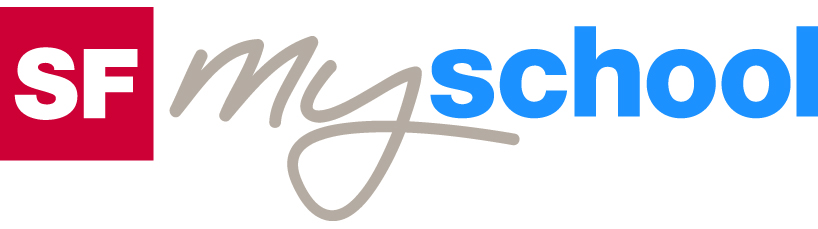 ArbeitsblattArbeitsblatt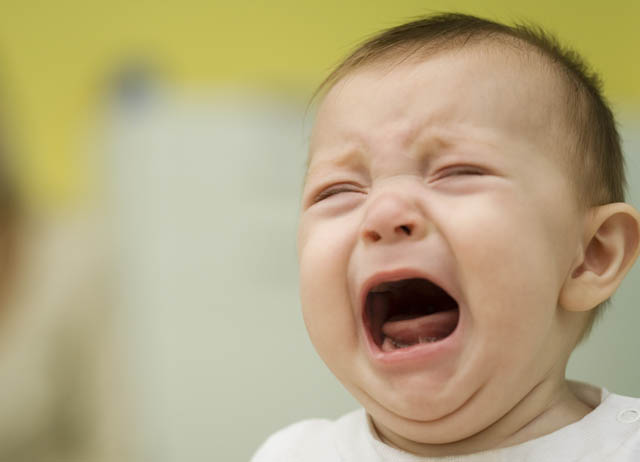 Kulturelle EigenheitenKulturelle EigenheitenKulturelle EigenheitenKulturelle EigenheitenKulturelle EigenheitenKulturelle EigenheitenSchreien – Schweigen (21)14:30 MinutenZweikanal-TonSchreien – Schweigen (21)14:30 MinutenZweikanal-TonSchreien – Schweigen (21)14:30 MinutenZweikanal-TonSchreien – Schweigen (21)14:30 MinutenZweikanal-TonSchreien – Schweigen (21)14:30 MinutenZweikanal-TonSchreien – Schweigen (21)14:30 MinutenZweikanal-Ton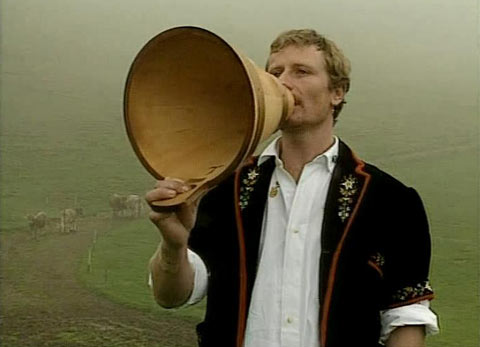 Aus welchen Gründen schreit der Mensch? Was ist positiv bzw. negativ am Schreien? Notiere Beispiele aus unterschiedlichen Kulturen zum Thema «Schreien». Was passiert, wenn wir zu lange schreien? Welche Folgen kann Kehlkopfkrebs haben? Was bedeutet taubstumm? Notiere, was die 14-jährige Jessica in der Gehörlosenschule Zürich macht und welche Meinung sie hat. Was hat das Kloster Fahr mit dem Thema «Schweigen» zu tun? In welchen Situationen ist Schweigen besser, wann dagegen nicht? Was hältst du von Schweigeminuten?Aus welchen Gründen schreit der Mensch? Was ist positiv bzw. negativ am Schreien? Notiere Beispiele aus unterschiedlichen Kulturen zum Thema «Schreien». Was passiert, wenn wir zu lange schreien? Welche Folgen kann Kehlkopfkrebs haben? Was bedeutet taubstumm? Notiere, was die 14-jährige Jessica in der Gehörlosenschule Zürich macht und welche Meinung sie hat. Was hat das Kloster Fahr mit dem Thema «Schweigen» zu tun? In welchen Situationen ist Schweigen besser, wann dagegen nicht? Was hältst du von Schweigeminuten?Aus welchen Gründen schreit der Mensch? Was ist positiv bzw. negativ am Schreien? Notiere Beispiele aus unterschiedlichen Kulturen zum Thema «Schreien». Was passiert, wenn wir zu lange schreien? Welche Folgen kann Kehlkopfkrebs haben? Was bedeutet taubstumm? Notiere, was die 14-jährige Jessica in der Gehörlosenschule Zürich macht und welche Meinung sie hat. Was hat das Kloster Fahr mit dem Thema «Schweigen» zu tun? In welchen Situationen ist Schweigen besser, wann dagegen nicht? Was hältst du von Schweigeminuten?Aus welchen Gründen schreit der Mensch? Was ist positiv bzw. negativ am Schreien? Notiere Beispiele aus unterschiedlichen Kulturen zum Thema «Schreien». Was passiert, wenn wir zu lange schreien? Welche Folgen kann Kehlkopfkrebs haben? Was bedeutet taubstumm? Notiere, was die 14-jährige Jessica in der Gehörlosenschule Zürich macht und welche Meinung sie hat. Was hat das Kloster Fahr mit dem Thema «Schweigen» zu tun? In welchen Situationen ist Schweigen besser, wann dagegen nicht? Was hältst du von Schweigeminuten?Aus welchen Gründen schreit der Mensch? Was ist positiv bzw. negativ am Schreien? Notiere Beispiele aus unterschiedlichen Kulturen zum Thema «Schreien». Was passiert, wenn wir zu lange schreien? Welche Folgen kann Kehlkopfkrebs haben? Was bedeutet taubstumm? Notiere, was die 14-jährige Jessica in der Gehörlosenschule Zürich macht und welche Meinung sie hat. Was hat das Kloster Fahr mit dem Thema «Schweigen» zu tun? In welchen Situationen ist Schweigen besser, wann dagegen nicht? Was hältst du von Schweigeminuten?Aus welchen Gründen schreit der Mensch? Was ist positiv bzw. negativ am Schreien? Notiere Beispiele aus unterschiedlichen Kulturen zum Thema «Schreien». Was passiert, wenn wir zu lange schreien? Welche Folgen kann Kehlkopfkrebs haben? Was bedeutet taubstumm? Notiere, was die 14-jährige Jessica in der Gehörlosenschule Zürich macht und welche Meinung sie hat. Was hat das Kloster Fahr mit dem Thema «Schweigen» zu tun? In welchen Situationen ist Schweigen besser, wann dagegen nicht? Was hältst du von Schweigeminuten?Aus welchen Gründen schreit der Mensch? Was ist positiv bzw. negativ am Schreien? Notiere Beispiele aus unterschiedlichen Kulturen zum Thema «Schreien». Was passiert, wenn wir zu lange schreien? Welche Folgen kann Kehlkopfkrebs haben? Was bedeutet taubstumm? Notiere, was die 14-jährige Jessica in der Gehörlosenschule Zürich macht und welche Meinung sie hat. Was hat das Kloster Fahr mit dem Thema «Schweigen» zu tun? In welchen Situationen ist Schweigen besser, wann dagegen nicht? Was hältst du von Schweigeminuten?Aus welchen Gründen schreit der Mensch? Was ist positiv bzw. negativ am Schreien? Notiere Beispiele aus unterschiedlichen Kulturen zum Thema «Schreien». Was passiert, wenn wir zu lange schreien? Welche Folgen kann Kehlkopfkrebs haben? Was bedeutet taubstumm? Notiere, was die 14-jährige Jessica in der Gehörlosenschule Zürich macht und welche Meinung sie hat. Was hat das Kloster Fahr mit dem Thema «Schweigen» zu tun? In welchen Situationen ist Schweigen besser, wann dagegen nicht? Was hältst du von Schweigeminuten?Aus welchen Gründen schreit der Mensch? Was ist positiv bzw. negativ am Schreien? Notiere Beispiele aus unterschiedlichen Kulturen zum Thema «Schreien». Was passiert, wenn wir zu lange schreien? Welche Folgen kann Kehlkopfkrebs haben? Was bedeutet taubstumm? Notiere, was die 14-jährige Jessica in der Gehörlosenschule Zürich macht und welche Meinung sie hat. Was hat das Kloster Fahr mit dem Thema «Schweigen» zu tun? In welchen Situationen ist Schweigen besser, wann dagegen nicht? Was hältst du von Schweigeminuten?Aus welchen Gründen schreit der Mensch? Was ist positiv bzw. negativ am Schreien? Notiere Beispiele aus unterschiedlichen Kulturen zum Thema «Schreien». Was passiert, wenn wir zu lange schreien? Welche Folgen kann Kehlkopfkrebs haben? Was bedeutet taubstumm? Notiere, was die 14-jährige Jessica in der Gehörlosenschule Zürich macht und welche Meinung sie hat. Was hat das Kloster Fahr mit dem Thema «Schweigen» zu tun? In welchen Situationen ist Schweigen besser, wann dagegen nicht? Was hältst du von Schweigeminuten?Aus welchen Gründen schreit der Mensch? Was ist positiv bzw. negativ am Schreien? Notiere Beispiele aus unterschiedlichen Kulturen zum Thema «Schreien». Was passiert, wenn wir zu lange schreien? Welche Folgen kann Kehlkopfkrebs haben? Was bedeutet taubstumm? Notiere, was die 14-jährige Jessica in der Gehörlosenschule Zürich macht und welche Meinung sie hat. Was hat das Kloster Fahr mit dem Thema «Schweigen» zu tun? In welchen Situationen ist Schweigen besser, wann dagegen nicht? Was hältst du von Schweigeminuten?Aus welchen Gründen schreit der Mensch? Was ist positiv bzw. negativ am Schreien? Notiere Beispiele aus unterschiedlichen Kulturen zum Thema «Schreien». Was passiert, wenn wir zu lange schreien? Welche Folgen kann Kehlkopfkrebs haben? Was bedeutet taubstumm? Notiere, was die 14-jährige Jessica in der Gehörlosenschule Zürich macht und welche Meinung sie hat. Was hat das Kloster Fahr mit dem Thema «Schweigen» zu tun? In welchen Situationen ist Schweigen besser, wann dagegen nicht? Was hältst du von Schweigeminuten?Aus welchen Gründen schreit der Mensch? Was ist positiv bzw. negativ am Schreien? Notiere Beispiele aus unterschiedlichen Kulturen zum Thema «Schreien». Was passiert, wenn wir zu lange schreien? Welche Folgen kann Kehlkopfkrebs haben? Was bedeutet taubstumm? Notiere, was die 14-jährige Jessica in der Gehörlosenschule Zürich macht und welche Meinung sie hat. Was hat das Kloster Fahr mit dem Thema «Schweigen» zu tun? In welchen Situationen ist Schweigen besser, wann dagegen nicht? Was hältst du von Schweigeminuten?Aus welchen Gründen schreit der Mensch? Was ist positiv bzw. negativ am Schreien? Notiere Beispiele aus unterschiedlichen Kulturen zum Thema «Schreien». Was passiert, wenn wir zu lange schreien? Welche Folgen kann Kehlkopfkrebs haben? Was bedeutet taubstumm? Notiere, was die 14-jährige Jessica in der Gehörlosenschule Zürich macht und welche Meinung sie hat. Was hat das Kloster Fahr mit dem Thema «Schweigen» zu tun? In welchen Situationen ist Schweigen besser, wann dagegen nicht? Was hältst du von Schweigeminuten?Aus welchen Gründen schreit der Mensch? Was ist positiv bzw. negativ am Schreien? Notiere Beispiele aus unterschiedlichen Kulturen zum Thema «Schreien». Was passiert, wenn wir zu lange schreien? Welche Folgen kann Kehlkopfkrebs haben? Was bedeutet taubstumm? Notiere, was die 14-jährige Jessica in der Gehörlosenschule Zürich macht und welche Meinung sie hat. Was hat das Kloster Fahr mit dem Thema «Schweigen» zu tun? In welchen Situationen ist Schweigen besser, wann dagegen nicht? Was hältst du von Schweigeminuten?Aus welchen Gründen schreit der Mensch? Was ist positiv bzw. negativ am Schreien? Notiere Beispiele aus unterschiedlichen Kulturen zum Thema «Schreien». Was passiert, wenn wir zu lange schreien? Welche Folgen kann Kehlkopfkrebs haben? Was bedeutet taubstumm? Notiere, was die 14-jährige Jessica in der Gehörlosenschule Zürich macht und welche Meinung sie hat. Was hat das Kloster Fahr mit dem Thema «Schweigen» zu tun? In welchen Situationen ist Schweigen besser, wann dagegen nicht? Was hältst du von Schweigeminuten?Aus welchen Gründen schreit der Mensch? Was ist positiv bzw. negativ am Schreien? Notiere Beispiele aus unterschiedlichen Kulturen zum Thema «Schreien». Was passiert, wenn wir zu lange schreien? Welche Folgen kann Kehlkopfkrebs haben? Was bedeutet taubstumm? Notiere, was die 14-jährige Jessica in der Gehörlosenschule Zürich macht und welche Meinung sie hat. Was hat das Kloster Fahr mit dem Thema «Schweigen» zu tun? In welchen Situationen ist Schweigen besser, wann dagegen nicht? Was hältst du von Schweigeminuten?Aus welchen Gründen schreit der Mensch? Was ist positiv bzw. negativ am Schreien? Notiere Beispiele aus unterschiedlichen Kulturen zum Thema «Schreien». Was passiert, wenn wir zu lange schreien? Welche Folgen kann Kehlkopfkrebs haben? Was bedeutet taubstumm? Notiere, was die 14-jährige Jessica in der Gehörlosenschule Zürich macht und welche Meinung sie hat. Was hat das Kloster Fahr mit dem Thema «Schweigen» zu tun? In welchen Situationen ist Schweigen besser, wann dagegen nicht? Was hältst du von Schweigeminuten?Aus welchen Gründen schreit der Mensch? Was ist positiv bzw. negativ am Schreien? Notiere Beispiele aus unterschiedlichen Kulturen zum Thema «Schreien». Was passiert, wenn wir zu lange schreien? Welche Folgen kann Kehlkopfkrebs haben? Was bedeutet taubstumm? Notiere, was die 14-jährige Jessica in der Gehörlosenschule Zürich macht und welche Meinung sie hat. Was hat das Kloster Fahr mit dem Thema «Schweigen» zu tun? In welchen Situationen ist Schweigen besser, wann dagegen nicht? Was hältst du von Schweigeminuten?Aus welchen Gründen schreit der Mensch? Was ist positiv bzw. negativ am Schreien? Notiere Beispiele aus unterschiedlichen Kulturen zum Thema «Schreien». Was passiert, wenn wir zu lange schreien? Welche Folgen kann Kehlkopfkrebs haben? Was bedeutet taubstumm? Notiere, was die 14-jährige Jessica in der Gehörlosenschule Zürich macht und welche Meinung sie hat. Was hat das Kloster Fahr mit dem Thema «Schweigen» zu tun? In welchen Situationen ist Schweigen besser, wann dagegen nicht? Was hältst du von Schweigeminuten?Aus welchen Gründen schreit der Mensch? Was ist positiv bzw. negativ am Schreien? Notiere Beispiele aus unterschiedlichen Kulturen zum Thema «Schreien». Was passiert, wenn wir zu lange schreien? Welche Folgen kann Kehlkopfkrebs haben? Was bedeutet taubstumm? Notiere, was die 14-jährige Jessica in der Gehörlosenschule Zürich macht und welche Meinung sie hat. Was hat das Kloster Fahr mit dem Thema «Schweigen» zu tun? In welchen Situationen ist Schweigen besser, wann dagegen nicht? Was hältst du von Schweigeminuten?Aus welchen Gründen schreit der Mensch? Was ist positiv bzw. negativ am Schreien? Notiere Beispiele aus unterschiedlichen Kulturen zum Thema «Schreien». Was passiert, wenn wir zu lange schreien? Welche Folgen kann Kehlkopfkrebs haben? Was bedeutet taubstumm? Notiere, was die 14-jährige Jessica in der Gehörlosenschule Zürich macht und welche Meinung sie hat. Was hat das Kloster Fahr mit dem Thema «Schweigen» zu tun? In welchen Situationen ist Schweigen besser, wann dagegen nicht? Was hältst du von Schweigeminuten?Aus welchen Gründen schreit der Mensch? Was ist positiv bzw. negativ am Schreien? Notiere Beispiele aus unterschiedlichen Kulturen zum Thema «Schreien». Was passiert, wenn wir zu lange schreien? Welche Folgen kann Kehlkopfkrebs haben? Was bedeutet taubstumm? Notiere, was die 14-jährige Jessica in der Gehörlosenschule Zürich macht und welche Meinung sie hat. Was hat das Kloster Fahr mit dem Thema «Schweigen» zu tun? In welchen Situationen ist Schweigen besser, wann dagegen nicht? Was hältst du von Schweigeminuten?Aus welchen Gründen schreit der Mensch? Was ist positiv bzw. negativ am Schreien? Notiere Beispiele aus unterschiedlichen Kulturen zum Thema «Schreien». Was passiert, wenn wir zu lange schreien? Welche Folgen kann Kehlkopfkrebs haben? Was bedeutet taubstumm? Notiere, was die 14-jährige Jessica in der Gehörlosenschule Zürich macht und welche Meinung sie hat. Was hat das Kloster Fahr mit dem Thema «Schweigen» zu tun? In welchen Situationen ist Schweigen besser, wann dagegen nicht? Was hältst du von Schweigeminuten?Aus welchen Gründen schreit der Mensch? Was ist positiv bzw. negativ am Schreien? Notiere Beispiele aus unterschiedlichen Kulturen zum Thema «Schreien». Was passiert, wenn wir zu lange schreien? Welche Folgen kann Kehlkopfkrebs haben? Was bedeutet taubstumm? Notiere, was die 14-jährige Jessica in der Gehörlosenschule Zürich macht und welche Meinung sie hat. Was hat das Kloster Fahr mit dem Thema «Schweigen» zu tun? In welchen Situationen ist Schweigen besser, wann dagegen nicht? Was hältst du von Schweigeminuten?Aus welchen Gründen schreit der Mensch? Was ist positiv bzw. negativ am Schreien? Notiere Beispiele aus unterschiedlichen Kulturen zum Thema «Schreien». Was passiert, wenn wir zu lange schreien? Welche Folgen kann Kehlkopfkrebs haben? Was bedeutet taubstumm? Notiere, was die 14-jährige Jessica in der Gehörlosenschule Zürich macht und welche Meinung sie hat. Was hat das Kloster Fahr mit dem Thema «Schweigen» zu tun? In welchen Situationen ist Schweigen besser, wann dagegen nicht? Was hältst du von Schweigeminuten?Aus welchen Gründen schreit der Mensch? Was ist positiv bzw. negativ am Schreien? Notiere Beispiele aus unterschiedlichen Kulturen zum Thema «Schreien». Was passiert, wenn wir zu lange schreien? Welche Folgen kann Kehlkopfkrebs haben? Was bedeutet taubstumm? Notiere, was die 14-jährige Jessica in der Gehörlosenschule Zürich macht und welche Meinung sie hat. Was hat das Kloster Fahr mit dem Thema «Schweigen» zu tun? In welchen Situationen ist Schweigen besser, wann dagegen nicht? Was hältst du von Schweigeminuten?Aus welchen Gründen schreit der Mensch? Was ist positiv bzw. negativ am Schreien? Notiere Beispiele aus unterschiedlichen Kulturen zum Thema «Schreien». Was passiert, wenn wir zu lange schreien? Welche Folgen kann Kehlkopfkrebs haben? Was bedeutet taubstumm? Notiere, was die 14-jährige Jessica in der Gehörlosenschule Zürich macht und welche Meinung sie hat. Was hat das Kloster Fahr mit dem Thema «Schweigen» zu tun? In welchen Situationen ist Schweigen besser, wann dagegen nicht? Was hältst du von Schweigeminuten?Aus welchen Gründen schreit der Mensch? Was ist positiv bzw. negativ am Schreien? Notiere Beispiele aus unterschiedlichen Kulturen zum Thema «Schreien». Was passiert, wenn wir zu lange schreien? Welche Folgen kann Kehlkopfkrebs haben? Was bedeutet taubstumm? Notiere, was die 14-jährige Jessica in der Gehörlosenschule Zürich macht und welche Meinung sie hat. Was hat das Kloster Fahr mit dem Thema «Schweigen» zu tun? In welchen Situationen ist Schweigen besser, wann dagegen nicht? Was hältst du von Schweigeminuten?Aus welchen Gründen schreit der Mensch? Was ist positiv bzw. negativ am Schreien? Notiere Beispiele aus unterschiedlichen Kulturen zum Thema «Schreien». Was passiert, wenn wir zu lange schreien? Welche Folgen kann Kehlkopfkrebs haben? Was bedeutet taubstumm? Notiere, was die 14-jährige Jessica in der Gehörlosenschule Zürich macht und welche Meinung sie hat. Was hat das Kloster Fahr mit dem Thema «Schweigen» zu tun? In welchen Situationen ist Schweigen besser, wann dagegen nicht? Was hältst du von Schweigeminuten?Aus welchen Gründen schreit der Mensch? Was ist positiv bzw. negativ am Schreien? Notiere Beispiele aus unterschiedlichen Kulturen zum Thema «Schreien». Was passiert, wenn wir zu lange schreien? Welche Folgen kann Kehlkopfkrebs haben? Was bedeutet taubstumm? Notiere, was die 14-jährige Jessica in der Gehörlosenschule Zürich macht und welche Meinung sie hat. Was hat das Kloster Fahr mit dem Thema «Schweigen» zu tun? In welchen Situationen ist Schweigen besser, wann dagegen nicht? Was hältst du von Schweigeminuten?Aus welchen Gründen schreit der Mensch? Was ist positiv bzw. negativ am Schreien? Notiere Beispiele aus unterschiedlichen Kulturen zum Thema «Schreien». Was passiert, wenn wir zu lange schreien? Welche Folgen kann Kehlkopfkrebs haben? Was bedeutet taubstumm? Notiere, was die 14-jährige Jessica in der Gehörlosenschule Zürich macht und welche Meinung sie hat. Was hat das Kloster Fahr mit dem Thema «Schweigen» zu tun? In welchen Situationen ist Schweigen besser, wann dagegen nicht? Was hältst du von Schweigeminuten?Aus welchen Gründen schreit der Mensch? Was ist positiv bzw. negativ am Schreien? Notiere Beispiele aus unterschiedlichen Kulturen zum Thema «Schreien». Was passiert, wenn wir zu lange schreien? Welche Folgen kann Kehlkopfkrebs haben? Was bedeutet taubstumm? Notiere, was die 14-jährige Jessica in der Gehörlosenschule Zürich macht und welche Meinung sie hat. Was hat das Kloster Fahr mit dem Thema «Schweigen» zu tun? In welchen Situationen ist Schweigen besser, wann dagegen nicht? Was hältst du von Schweigeminuten?Aus welchen Gründen schreit der Mensch? Was ist positiv bzw. negativ am Schreien? Notiere Beispiele aus unterschiedlichen Kulturen zum Thema «Schreien». Was passiert, wenn wir zu lange schreien? Welche Folgen kann Kehlkopfkrebs haben? Was bedeutet taubstumm? Notiere, was die 14-jährige Jessica in der Gehörlosenschule Zürich macht und welche Meinung sie hat. Was hat das Kloster Fahr mit dem Thema «Schweigen» zu tun? In welchen Situationen ist Schweigen besser, wann dagegen nicht? Was hältst du von Schweigeminuten?Aus welchen Gründen schreit der Mensch? Was ist positiv bzw. negativ am Schreien? Notiere Beispiele aus unterschiedlichen Kulturen zum Thema «Schreien». Was passiert, wenn wir zu lange schreien? Welche Folgen kann Kehlkopfkrebs haben? Was bedeutet taubstumm? Notiere, was die 14-jährige Jessica in der Gehörlosenschule Zürich macht und welche Meinung sie hat. Was hat das Kloster Fahr mit dem Thema «Schweigen» zu tun? In welchen Situationen ist Schweigen besser, wann dagegen nicht? Was hältst du von Schweigeminuten?Aus welchen Gründen schreit der Mensch? Was ist positiv bzw. negativ am Schreien? Notiere Beispiele aus unterschiedlichen Kulturen zum Thema «Schreien». Was passiert, wenn wir zu lange schreien? Welche Folgen kann Kehlkopfkrebs haben? Was bedeutet taubstumm? Notiere, was die 14-jährige Jessica in der Gehörlosenschule Zürich macht und welche Meinung sie hat. Was hat das Kloster Fahr mit dem Thema «Schweigen» zu tun? In welchen Situationen ist Schweigen besser, wann dagegen nicht? Was hältst du von Schweigeminuten?Aus welchen Gründen schreit der Mensch? Was ist positiv bzw. negativ am Schreien? Notiere Beispiele aus unterschiedlichen Kulturen zum Thema «Schreien». Was passiert, wenn wir zu lange schreien? Welche Folgen kann Kehlkopfkrebs haben? Was bedeutet taubstumm? Notiere, was die 14-jährige Jessica in der Gehörlosenschule Zürich macht und welche Meinung sie hat. Was hat das Kloster Fahr mit dem Thema «Schweigen» zu tun? In welchen Situationen ist Schweigen besser, wann dagegen nicht? Was hältst du von Schweigeminuten?Aus welchen Gründen schreit der Mensch? Was ist positiv bzw. negativ am Schreien? Notiere Beispiele aus unterschiedlichen Kulturen zum Thema «Schreien». Was passiert, wenn wir zu lange schreien? Welche Folgen kann Kehlkopfkrebs haben? Was bedeutet taubstumm? Notiere, was die 14-jährige Jessica in der Gehörlosenschule Zürich macht und welche Meinung sie hat. Was hat das Kloster Fahr mit dem Thema «Schweigen» zu tun? In welchen Situationen ist Schweigen besser, wann dagegen nicht? Was hältst du von Schweigeminuten?Aus welchen Gründen schreit der Mensch? Was ist positiv bzw. negativ am Schreien? Notiere Beispiele aus unterschiedlichen Kulturen zum Thema «Schreien». Was passiert, wenn wir zu lange schreien? Welche Folgen kann Kehlkopfkrebs haben? Was bedeutet taubstumm? Notiere, was die 14-jährige Jessica in der Gehörlosenschule Zürich macht und welche Meinung sie hat. Was hat das Kloster Fahr mit dem Thema «Schweigen» zu tun? In welchen Situationen ist Schweigen besser, wann dagegen nicht? Was hältst du von Schweigeminuten?Aus welchen Gründen schreit der Mensch? Was ist positiv bzw. negativ am Schreien? Notiere Beispiele aus unterschiedlichen Kulturen zum Thema «Schreien». Was passiert, wenn wir zu lange schreien? Welche Folgen kann Kehlkopfkrebs haben? Was bedeutet taubstumm? Notiere, was die 14-jährige Jessica in der Gehörlosenschule Zürich macht und welche Meinung sie hat. Was hat das Kloster Fahr mit dem Thema «Schweigen» zu tun? In welchen Situationen ist Schweigen besser, wann dagegen nicht? Was hältst du von Schweigeminuten?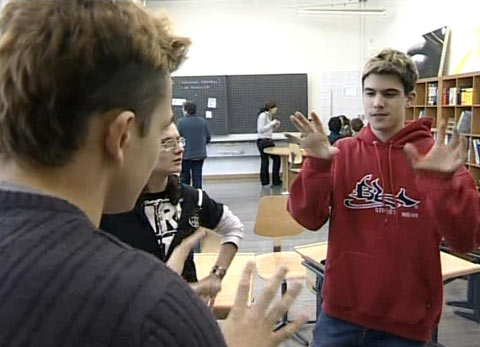 Aus welchen Gründen schreit der Mensch? Was ist positiv bzw. negativ am Schreien? Notiere Beispiele aus unterschiedlichen Kulturen zum Thema «Schreien». Was passiert, wenn wir zu lange schreien? Welche Folgen kann Kehlkopfkrebs haben? Was bedeutet taubstumm? Notiere, was die 14-jährige Jessica in der Gehörlosenschule Zürich macht und welche Meinung sie hat. Was hat das Kloster Fahr mit dem Thema «Schweigen» zu tun? In welchen Situationen ist Schweigen besser, wann dagegen nicht? Was hältst du von Schweigeminuten?Aus welchen Gründen schreit der Mensch? Was ist positiv bzw. negativ am Schreien? Notiere Beispiele aus unterschiedlichen Kulturen zum Thema «Schreien». Was passiert, wenn wir zu lange schreien? Welche Folgen kann Kehlkopfkrebs haben? Was bedeutet taubstumm? Notiere, was die 14-jährige Jessica in der Gehörlosenschule Zürich macht und welche Meinung sie hat. Was hat das Kloster Fahr mit dem Thema «Schweigen» zu tun? In welchen Situationen ist Schweigen besser, wann dagegen nicht? Was hältst du von Schweigeminuten?Aus welchen Gründen schreit der Mensch? Was ist positiv bzw. negativ am Schreien? Notiere Beispiele aus unterschiedlichen Kulturen zum Thema «Schreien». Was passiert, wenn wir zu lange schreien? Welche Folgen kann Kehlkopfkrebs haben? Was bedeutet taubstumm? Notiere, was die 14-jährige Jessica in der Gehörlosenschule Zürich macht und welche Meinung sie hat. Was hat das Kloster Fahr mit dem Thema «Schweigen» zu tun? In welchen Situationen ist Schweigen besser, wann dagegen nicht? Was hältst du von Schweigeminuten?Aus welchen Gründen schreit der Mensch? Was ist positiv bzw. negativ am Schreien? Notiere Beispiele aus unterschiedlichen Kulturen zum Thema «Schreien». Was passiert, wenn wir zu lange schreien? Welche Folgen kann Kehlkopfkrebs haben? Was bedeutet taubstumm? Notiere, was die 14-jährige Jessica in der Gehörlosenschule Zürich macht und welche Meinung sie hat. Was hat das Kloster Fahr mit dem Thema «Schweigen» zu tun? In welchen Situationen ist Schweigen besser, wann dagegen nicht? Was hältst du von Schweigeminuten?Aus welchen Gründen schreit der Mensch? Was ist positiv bzw. negativ am Schreien? Notiere Beispiele aus unterschiedlichen Kulturen zum Thema «Schreien». Was passiert, wenn wir zu lange schreien? Welche Folgen kann Kehlkopfkrebs haben? Was bedeutet taubstumm? Notiere, was die 14-jährige Jessica in der Gehörlosenschule Zürich macht und welche Meinung sie hat. Was hat das Kloster Fahr mit dem Thema «Schweigen» zu tun? In welchen Situationen ist Schweigen besser, wann dagegen nicht? Was hältst du von Schweigeminuten?Aus welchen Gründen schreit der Mensch? Was ist positiv bzw. negativ am Schreien? Notiere Beispiele aus unterschiedlichen Kulturen zum Thema «Schreien». Was passiert, wenn wir zu lange schreien? Welche Folgen kann Kehlkopfkrebs haben? Was bedeutet taubstumm? Notiere, was die 14-jährige Jessica in der Gehörlosenschule Zürich macht und welche Meinung sie hat. Was hat das Kloster Fahr mit dem Thema «Schweigen» zu tun? In welchen Situationen ist Schweigen besser, wann dagegen nicht? Was hältst du von Schweigeminuten?Aus welchen Gründen schreit der Mensch? Was ist positiv bzw. negativ am Schreien? Notiere Beispiele aus unterschiedlichen Kulturen zum Thema «Schreien». Was passiert, wenn wir zu lange schreien? Welche Folgen kann Kehlkopfkrebs haben? Was bedeutet taubstumm? Notiere, was die 14-jährige Jessica in der Gehörlosenschule Zürich macht und welche Meinung sie hat. Was hat das Kloster Fahr mit dem Thema «Schweigen» zu tun? In welchen Situationen ist Schweigen besser, wann dagegen nicht? Was hältst du von Schweigeminuten?Aus welchen Gründen schreit der Mensch? Was ist positiv bzw. negativ am Schreien? Notiere Beispiele aus unterschiedlichen Kulturen zum Thema «Schreien». Was passiert, wenn wir zu lange schreien? Welche Folgen kann Kehlkopfkrebs haben? Was bedeutet taubstumm? Notiere, was die 14-jährige Jessica in der Gehörlosenschule Zürich macht und welche Meinung sie hat. Was hat das Kloster Fahr mit dem Thema «Schweigen» zu tun? In welchen Situationen ist Schweigen besser, wann dagegen nicht? Was hältst du von Schweigeminuten?Aus welchen Gründen schreit der Mensch? Was ist positiv bzw. negativ am Schreien? Notiere Beispiele aus unterschiedlichen Kulturen zum Thema «Schreien». Was passiert, wenn wir zu lange schreien? Welche Folgen kann Kehlkopfkrebs haben? Was bedeutet taubstumm? Notiere, was die 14-jährige Jessica in der Gehörlosenschule Zürich macht und welche Meinung sie hat. Was hat das Kloster Fahr mit dem Thema «Schweigen» zu tun? In welchen Situationen ist Schweigen besser, wann dagegen nicht? Was hältst du von Schweigeminuten?Aus welchen Gründen schreit der Mensch? Was ist positiv bzw. negativ am Schreien? Notiere Beispiele aus unterschiedlichen Kulturen zum Thema «Schreien». Was passiert, wenn wir zu lange schreien? Welche Folgen kann Kehlkopfkrebs haben? Was bedeutet taubstumm? Notiere, was die 14-jährige Jessica in der Gehörlosenschule Zürich macht und welche Meinung sie hat. Was hat das Kloster Fahr mit dem Thema «Schweigen» zu tun? In welchen Situationen ist Schweigen besser, wann dagegen nicht? Was hältst du von Schweigeminuten?Aus welchen Gründen schreit der Mensch? Was ist positiv bzw. negativ am Schreien? Notiere Beispiele aus unterschiedlichen Kulturen zum Thema «Schreien». Was passiert, wenn wir zu lange schreien? Welche Folgen kann Kehlkopfkrebs haben? Was bedeutet taubstumm? Notiere, was die 14-jährige Jessica in der Gehörlosenschule Zürich macht und welche Meinung sie hat. Was hat das Kloster Fahr mit dem Thema «Schweigen» zu tun? In welchen Situationen ist Schweigen besser, wann dagegen nicht? Was hältst du von Schweigeminuten?Aus welchen Gründen schreit der Mensch? Was ist positiv bzw. negativ am Schreien? Notiere Beispiele aus unterschiedlichen Kulturen zum Thema «Schreien». Was passiert, wenn wir zu lange schreien? Welche Folgen kann Kehlkopfkrebs haben? Was bedeutet taubstumm? Notiere, was die 14-jährige Jessica in der Gehörlosenschule Zürich macht und welche Meinung sie hat. Was hat das Kloster Fahr mit dem Thema «Schweigen» zu tun? In welchen Situationen ist Schweigen besser, wann dagegen nicht? Was hältst du von Schweigeminuten?Aus welchen Gründen schreit der Mensch? Was ist positiv bzw. negativ am Schreien? Notiere Beispiele aus unterschiedlichen Kulturen zum Thema «Schreien». Was passiert, wenn wir zu lange schreien? Welche Folgen kann Kehlkopfkrebs haben? Was bedeutet taubstumm? Notiere, was die 14-jährige Jessica in der Gehörlosenschule Zürich macht und welche Meinung sie hat. Was hat das Kloster Fahr mit dem Thema «Schweigen» zu tun? In welchen Situationen ist Schweigen besser, wann dagegen nicht? Was hältst du von Schweigeminuten?Aus welchen Gründen schreit der Mensch? Was ist positiv bzw. negativ am Schreien? Notiere Beispiele aus unterschiedlichen Kulturen zum Thema «Schreien». Was passiert, wenn wir zu lange schreien? Welche Folgen kann Kehlkopfkrebs haben? Was bedeutet taubstumm? Notiere, was die 14-jährige Jessica in der Gehörlosenschule Zürich macht und welche Meinung sie hat. Was hat das Kloster Fahr mit dem Thema «Schweigen» zu tun? In welchen Situationen ist Schweigen besser, wann dagegen nicht? Was hältst du von Schweigeminuten?Aus welchen Gründen schreit der Mensch? Was ist positiv bzw. negativ am Schreien? Notiere Beispiele aus unterschiedlichen Kulturen zum Thema «Schreien». Was passiert, wenn wir zu lange schreien? Welche Folgen kann Kehlkopfkrebs haben? Was bedeutet taubstumm? Notiere, was die 14-jährige Jessica in der Gehörlosenschule Zürich macht und welche Meinung sie hat. Was hat das Kloster Fahr mit dem Thema «Schweigen» zu tun? In welchen Situationen ist Schweigen besser, wann dagegen nicht? Was hältst du von Schweigeminuten?Aus welchen Gründen schreit der Mensch? Was ist positiv bzw. negativ am Schreien? Notiere Beispiele aus unterschiedlichen Kulturen zum Thema «Schreien». Was passiert, wenn wir zu lange schreien? Welche Folgen kann Kehlkopfkrebs haben? Was bedeutet taubstumm? Notiere, was die 14-jährige Jessica in der Gehörlosenschule Zürich macht und welche Meinung sie hat. Was hat das Kloster Fahr mit dem Thema «Schweigen» zu tun? In welchen Situationen ist Schweigen besser, wann dagegen nicht? Was hältst du von Schweigeminuten?Aus welchen Gründen schreit der Mensch? Was ist positiv bzw. negativ am Schreien? Notiere Beispiele aus unterschiedlichen Kulturen zum Thema «Schreien». Was passiert, wenn wir zu lange schreien? Welche Folgen kann Kehlkopfkrebs haben? Was bedeutet taubstumm? Notiere, was die 14-jährige Jessica in der Gehörlosenschule Zürich macht und welche Meinung sie hat. Was hat das Kloster Fahr mit dem Thema «Schweigen» zu tun? In welchen Situationen ist Schweigen besser, wann dagegen nicht? Was hältst du von Schweigeminuten?Aus welchen Gründen schreit der Mensch? Was ist positiv bzw. negativ am Schreien? Notiere Beispiele aus unterschiedlichen Kulturen zum Thema «Schreien». Was passiert, wenn wir zu lange schreien? Welche Folgen kann Kehlkopfkrebs haben? Was bedeutet taubstumm? Notiere, was die 14-jährige Jessica in der Gehörlosenschule Zürich macht und welche Meinung sie hat. Was hat das Kloster Fahr mit dem Thema «Schweigen» zu tun? In welchen Situationen ist Schweigen besser, wann dagegen nicht? Was hältst du von Schweigeminuten?Aus welchen Gründen schreit der Mensch? Was ist positiv bzw. negativ am Schreien? Notiere Beispiele aus unterschiedlichen Kulturen zum Thema «Schreien». Was passiert, wenn wir zu lange schreien? Welche Folgen kann Kehlkopfkrebs haben? Was bedeutet taubstumm? Notiere, was die 14-jährige Jessica in der Gehörlosenschule Zürich macht und welche Meinung sie hat. Was hat das Kloster Fahr mit dem Thema «Schweigen» zu tun? In welchen Situationen ist Schweigen besser, wann dagegen nicht? Was hältst du von Schweigeminuten?Aus welchen Gründen schreit der Mensch? Was ist positiv bzw. negativ am Schreien? Notiere Beispiele aus unterschiedlichen Kulturen zum Thema «Schreien». Was passiert, wenn wir zu lange schreien? Welche Folgen kann Kehlkopfkrebs haben? Was bedeutet taubstumm? Notiere, was die 14-jährige Jessica in der Gehörlosenschule Zürich macht und welche Meinung sie hat. Was hat das Kloster Fahr mit dem Thema «Schweigen» zu tun? In welchen Situationen ist Schweigen besser, wann dagegen nicht? Was hältst du von Schweigeminuten?Aus welchen Gründen schreit der Mensch? Was ist positiv bzw. negativ am Schreien? Notiere Beispiele aus unterschiedlichen Kulturen zum Thema «Schreien». Was passiert, wenn wir zu lange schreien? Welche Folgen kann Kehlkopfkrebs haben? Was bedeutet taubstumm? Notiere, was die 14-jährige Jessica in der Gehörlosenschule Zürich macht und welche Meinung sie hat. Was hat das Kloster Fahr mit dem Thema «Schweigen» zu tun? In welchen Situationen ist Schweigen besser, wann dagegen nicht? Was hältst du von Schweigeminuten?Aus welchen Gründen schreit der Mensch? Was ist positiv bzw. negativ am Schreien? Notiere Beispiele aus unterschiedlichen Kulturen zum Thema «Schreien». Was passiert, wenn wir zu lange schreien? Welche Folgen kann Kehlkopfkrebs haben? Was bedeutet taubstumm? Notiere, was die 14-jährige Jessica in der Gehörlosenschule Zürich macht und welche Meinung sie hat. Was hat das Kloster Fahr mit dem Thema «Schweigen» zu tun? In welchen Situationen ist Schweigen besser, wann dagegen nicht? Was hältst du von Schweigeminuten?Aus welchen Gründen schreit der Mensch? Was ist positiv bzw. negativ am Schreien? Notiere Beispiele aus unterschiedlichen Kulturen zum Thema «Schreien». Was passiert, wenn wir zu lange schreien? Welche Folgen kann Kehlkopfkrebs haben? Was bedeutet taubstumm? Notiere, was die 14-jährige Jessica in der Gehörlosenschule Zürich macht und welche Meinung sie hat. Was hat das Kloster Fahr mit dem Thema «Schweigen» zu tun? In welchen Situationen ist Schweigen besser, wann dagegen nicht? Was hältst du von Schweigeminuten?Aus welchen Gründen schreit der Mensch? Was ist positiv bzw. negativ am Schreien? Notiere Beispiele aus unterschiedlichen Kulturen zum Thema «Schreien». Was passiert, wenn wir zu lange schreien? Welche Folgen kann Kehlkopfkrebs haben? Was bedeutet taubstumm? Notiere, was die 14-jährige Jessica in der Gehörlosenschule Zürich macht und welche Meinung sie hat. Was hat das Kloster Fahr mit dem Thema «Schweigen» zu tun? In welchen Situationen ist Schweigen besser, wann dagegen nicht? Was hältst du von Schweigeminuten?Aus welchen Gründen schreit der Mensch? Was ist positiv bzw. negativ am Schreien? Notiere Beispiele aus unterschiedlichen Kulturen zum Thema «Schreien». Was passiert, wenn wir zu lange schreien? Welche Folgen kann Kehlkopfkrebs haben? Was bedeutet taubstumm? Notiere, was die 14-jährige Jessica in der Gehörlosenschule Zürich macht und welche Meinung sie hat. Was hat das Kloster Fahr mit dem Thema «Schweigen» zu tun? In welchen Situationen ist Schweigen besser, wann dagegen nicht? Was hältst du von Schweigeminuten?Aus welchen Gründen schreit der Mensch? Was ist positiv bzw. negativ am Schreien? Notiere Beispiele aus unterschiedlichen Kulturen zum Thema «Schreien». Was passiert, wenn wir zu lange schreien? Welche Folgen kann Kehlkopfkrebs haben? Was bedeutet taubstumm? Notiere, was die 14-jährige Jessica in der Gehörlosenschule Zürich macht und welche Meinung sie hat. Was hat das Kloster Fahr mit dem Thema «Schweigen» zu tun? In welchen Situationen ist Schweigen besser, wann dagegen nicht? Was hältst du von Schweigeminuten?Aus welchen Gründen schreit der Mensch? Was ist positiv bzw. negativ am Schreien? Notiere Beispiele aus unterschiedlichen Kulturen zum Thema «Schreien». Was passiert, wenn wir zu lange schreien? Welche Folgen kann Kehlkopfkrebs haben? Was bedeutet taubstumm? Notiere, was die 14-jährige Jessica in der Gehörlosenschule Zürich macht und welche Meinung sie hat. Was hat das Kloster Fahr mit dem Thema «Schweigen» zu tun? In welchen Situationen ist Schweigen besser, wann dagegen nicht? Was hältst du von Schweigeminuten?Aus welchen Gründen schreit der Mensch? Was ist positiv bzw. negativ am Schreien? Notiere Beispiele aus unterschiedlichen Kulturen zum Thema «Schreien». Was passiert, wenn wir zu lange schreien? Welche Folgen kann Kehlkopfkrebs haben? Was bedeutet taubstumm? Notiere, was die 14-jährige Jessica in der Gehörlosenschule Zürich macht und welche Meinung sie hat. Was hat das Kloster Fahr mit dem Thema «Schweigen» zu tun? In welchen Situationen ist Schweigen besser, wann dagegen nicht? Was hältst du von Schweigeminuten?Aus welchen Gründen schreit der Mensch? Was ist positiv bzw. negativ am Schreien? Notiere Beispiele aus unterschiedlichen Kulturen zum Thema «Schreien». Was passiert, wenn wir zu lange schreien? Welche Folgen kann Kehlkopfkrebs haben? Was bedeutet taubstumm? Notiere, was die 14-jährige Jessica in der Gehörlosenschule Zürich macht und welche Meinung sie hat. Was hat das Kloster Fahr mit dem Thema «Schweigen» zu tun? In welchen Situationen ist Schweigen besser, wann dagegen nicht? Was hältst du von Schweigeminuten?Aus welchen Gründen schreit der Mensch? Was ist positiv bzw. negativ am Schreien? Notiere Beispiele aus unterschiedlichen Kulturen zum Thema «Schreien». Was passiert, wenn wir zu lange schreien? Welche Folgen kann Kehlkopfkrebs haben? Was bedeutet taubstumm? Notiere, was die 14-jährige Jessica in der Gehörlosenschule Zürich macht und welche Meinung sie hat. Was hat das Kloster Fahr mit dem Thema «Schweigen» zu tun? In welchen Situationen ist Schweigen besser, wann dagegen nicht? Was hältst du von Schweigeminuten?Aus welchen Gründen schreit der Mensch? Was ist positiv bzw. negativ am Schreien? Notiere Beispiele aus unterschiedlichen Kulturen zum Thema «Schreien». Was passiert, wenn wir zu lange schreien? Welche Folgen kann Kehlkopfkrebs haben? Was bedeutet taubstumm? Notiere, was die 14-jährige Jessica in der Gehörlosenschule Zürich macht und welche Meinung sie hat. Was hat das Kloster Fahr mit dem Thema «Schweigen» zu tun? In welchen Situationen ist Schweigen besser, wann dagegen nicht? Was hältst du von Schweigeminuten?Aus welchen Gründen schreit der Mensch? Was ist positiv bzw. negativ am Schreien? Notiere Beispiele aus unterschiedlichen Kulturen zum Thema «Schreien». Was passiert, wenn wir zu lange schreien? Welche Folgen kann Kehlkopfkrebs haben? Was bedeutet taubstumm? Notiere, was die 14-jährige Jessica in der Gehörlosenschule Zürich macht und welche Meinung sie hat. Was hat das Kloster Fahr mit dem Thema «Schweigen» zu tun? In welchen Situationen ist Schweigen besser, wann dagegen nicht? Was hältst du von Schweigeminuten?Aus welchen Gründen schreit der Mensch? Was ist positiv bzw. negativ am Schreien? Notiere Beispiele aus unterschiedlichen Kulturen zum Thema «Schreien». Was passiert, wenn wir zu lange schreien? Welche Folgen kann Kehlkopfkrebs haben? Was bedeutet taubstumm? Notiere, was die 14-jährige Jessica in der Gehörlosenschule Zürich macht und welche Meinung sie hat. Was hat das Kloster Fahr mit dem Thema «Schweigen» zu tun? In welchen Situationen ist Schweigen besser, wann dagegen nicht? Was hältst du von Schweigeminuten?Aus welchen Gründen schreit der Mensch? Was ist positiv bzw. negativ am Schreien? Notiere Beispiele aus unterschiedlichen Kulturen zum Thema «Schreien». Was passiert, wenn wir zu lange schreien? Welche Folgen kann Kehlkopfkrebs haben? Was bedeutet taubstumm? Notiere, was die 14-jährige Jessica in der Gehörlosenschule Zürich macht und welche Meinung sie hat. Was hat das Kloster Fahr mit dem Thema «Schweigen» zu tun? In welchen Situationen ist Schweigen besser, wann dagegen nicht? Was hältst du von Schweigeminuten?Aus welchen Gründen schreit der Mensch? Was ist positiv bzw. negativ am Schreien? Notiere Beispiele aus unterschiedlichen Kulturen zum Thema «Schreien». Was passiert, wenn wir zu lange schreien? Welche Folgen kann Kehlkopfkrebs haben? Was bedeutet taubstumm? Notiere, was die 14-jährige Jessica in der Gehörlosenschule Zürich macht und welche Meinung sie hat. Was hat das Kloster Fahr mit dem Thema «Schweigen» zu tun? In welchen Situationen ist Schweigen besser, wann dagegen nicht? Was hältst du von Schweigeminuten?Aus welchen Gründen schreit der Mensch? Was ist positiv bzw. negativ am Schreien? Notiere Beispiele aus unterschiedlichen Kulturen zum Thema «Schreien». Was passiert, wenn wir zu lange schreien? Welche Folgen kann Kehlkopfkrebs haben? Was bedeutet taubstumm? Notiere, was die 14-jährige Jessica in der Gehörlosenschule Zürich macht und welche Meinung sie hat. Was hat das Kloster Fahr mit dem Thema «Schweigen» zu tun? In welchen Situationen ist Schweigen besser, wann dagegen nicht? Was hältst du von Schweigeminuten?Aus welchen Gründen schreit der Mensch? Was ist positiv bzw. negativ am Schreien? Notiere Beispiele aus unterschiedlichen Kulturen zum Thema «Schreien». Was passiert, wenn wir zu lange schreien? Welche Folgen kann Kehlkopfkrebs haben? Was bedeutet taubstumm? Notiere, was die 14-jährige Jessica in der Gehörlosenschule Zürich macht und welche Meinung sie hat. Was hat das Kloster Fahr mit dem Thema «Schweigen» zu tun? In welchen Situationen ist Schweigen besser, wann dagegen nicht? Was hältst du von Schweigeminuten?Aus welchen Gründen schreit der Mensch? Was ist positiv bzw. negativ am Schreien? Notiere Beispiele aus unterschiedlichen Kulturen zum Thema «Schreien». Was passiert, wenn wir zu lange schreien? Welche Folgen kann Kehlkopfkrebs haben? Was bedeutet taubstumm? Notiere, was die 14-jährige Jessica in der Gehörlosenschule Zürich macht und welche Meinung sie hat. Was hat das Kloster Fahr mit dem Thema «Schweigen» zu tun? In welchen Situationen ist Schweigen besser, wann dagegen nicht? Was hältst du von Schweigeminuten?Aus welchen Gründen schreit der Mensch? Was ist positiv bzw. negativ am Schreien? Notiere Beispiele aus unterschiedlichen Kulturen zum Thema «Schreien». Was passiert, wenn wir zu lange schreien? Welche Folgen kann Kehlkopfkrebs haben? Was bedeutet taubstumm? Notiere, was die 14-jährige Jessica in der Gehörlosenschule Zürich macht und welche Meinung sie hat. Was hat das Kloster Fahr mit dem Thema «Schweigen» zu tun? In welchen Situationen ist Schweigen besser, wann dagegen nicht? Was hältst du von Schweigeminuten?Aus welchen Gründen schreit der Mensch? Was ist positiv bzw. negativ am Schreien? Notiere Beispiele aus unterschiedlichen Kulturen zum Thema «Schreien». Was passiert, wenn wir zu lange schreien? Welche Folgen kann Kehlkopfkrebs haben? Was bedeutet taubstumm? Notiere, was die 14-jährige Jessica in der Gehörlosenschule Zürich macht und welche Meinung sie hat. Was hat das Kloster Fahr mit dem Thema «Schweigen» zu tun? In welchen Situationen ist Schweigen besser, wann dagegen nicht? Was hältst du von Schweigeminuten?Aus welchen Gründen schreit der Mensch? Was ist positiv bzw. negativ am Schreien? Notiere Beispiele aus unterschiedlichen Kulturen zum Thema «Schreien». Was passiert, wenn wir zu lange schreien? Welche Folgen kann Kehlkopfkrebs haben? Was bedeutet taubstumm? Notiere, was die 14-jährige Jessica in der Gehörlosenschule Zürich macht und welche Meinung sie hat. Was hat das Kloster Fahr mit dem Thema «Schweigen» zu tun? In welchen Situationen ist Schweigen besser, wann dagegen nicht? Was hältst du von Schweigeminuten?Aus welchen Gründen schreit der Mensch? Was ist positiv bzw. negativ am Schreien? Notiere Beispiele aus unterschiedlichen Kulturen zum Thema «Schreien». Was passiert, wenn wir zu lange schreien? Welche Folgen kann Kehlkopfkrebs haben? Was bedeutet taubstumm? Notiere, was die 14-jährige Jessica in der Gehörlosenschule Zürich macht und welche Meinung sie hat. Was hat das Kloster Fahr mit dem Thema «Schweigen» zu tun? In welchen Situationen ist Schweigen besser, wann dagegen nicht? Was hältst du von Schweigeminuten?Aus welchen Gründen schreit der Mensch? Was ist positiv bzw. negativ am Schreien? Notiere Beispiele aus unterschiedlichen Kulturen zum Thema «Schreien». Was passiert, wenn wir zu lange schreien? Welche Folgen kann Kehlkopfkrebs haben? Was bedeutet taubstumm? Notiere, was die 14-jährige Jessica in der Gehörlosenschule Zürich macht und welche Meinung sie hat. Was hat das Kloster Fahr mit dem Thema «Schweigen» zu tun? In welchen Situationen ist Schweigen besser, wann dagegen nicht? Was hältst du von Schweigeminuten?Aus welchen Gründen schreit der Mensch? Was ist positiv bzw. negativ am Schreien? Notiere Beispiele aus unterschiedlichen Kulturen zum Thema «Schreien». Was passiert, wenn wir zu lange schreien? Welche Folgen kann Kehlkopfkrebs haben? Was bedeutet taubstumm? Notiere, was die 14-jährige Jessica in der Gehörlosenschule Zürich macht und welche Meinung sie hat. Was hat das Kloster Fahr mit dem Thema «Schweigen» zu tun? In welchen Situationen ist Schweigen besser, wann dagegen nicht? Was hältst du von Schweigeminuten?Aus welchen Gründen schreit der Mensch? Was ist positiv bzw. negativ am Schreien? Notiere Beispiele aus unterschiedlichen Kulturen zum Thema «Schreien». Was passiert, wenn wir zu lange schreien? Welche Folgen kann Kehlkopfkrebs haben? Was bedeutet taubstumm? Notiere, was die 14-jährige Jessica in der Gehörlosenschule Zürich macht und welche Meinung sie hat. Was hat das Kloster Fahr mit dem Thema «Schweigen» zu tun? In welchen Situationen ist Schweigen besser, wann dagegen nicht? Was hältst du von Schweigeminuten?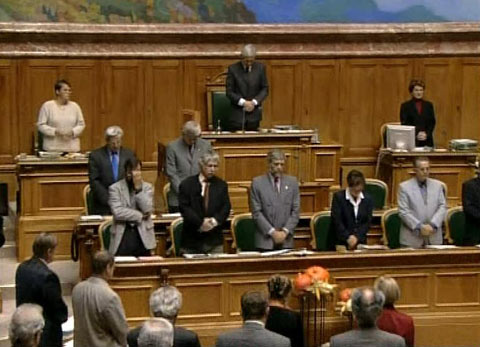 Aus welchen Gründen schreit der Mensch? Was ist positiv bzw. negativ am Schreien? Notiere Beispiele aus unterschiedlichen Kulturen zum Thema «Schreien». Was passiert, wenn wir zu lange schreien? Welche Folgen kann Kehlkopfkrebs haben? Was bedeutet taubstumm? Notiere, was die 14-jährige Jessica in der Gehörlosenschule Zürich macht und welche Meinung sie hat. Was hat das Kloster Fahr mit dem Thema «Schweigen» zu tun? In welchen Situationen ist Schweigen besser, wann dagegen nicht? Was hältst du von Schweigeminuten?Aus welchen Gründen schreit der Mensch? Was ist positiv bzw. negativ am Schreien? Notiere Beispiele aus unterschiedlichen Kulturen zum Thema «Schreien». Was passiert, wenn wir zu lange schreien? Welche Folgen kann Kehlkopfkrebs haben? Was bedeutet taubstumm? Notiere, was die 14-jährige Jessica in der Gehörlosenschule Zürich macht und welche Meinung sie hat. Was hat das Kloster Fahr mit dem Thema «Schweigen» zu tun? In welchen Situationen ist Schweigen besser, wann dagegen nicht? Was hältst du von Schweigeminuten?Aus welchen Gründen schreit der Mensch? Was ist positiv bzw. negativ am Schreien? Notiere Beispiele aus unterschiedlichen Kulturen zum Thema «Schreien». Was passiert, wenn wir zu lange schreien? Welche Folgen kann Kehlkopfkrebs haben? Was bedeutet taubstumm? Notiere, was die 14-jährige Jessica in der Gehörlosenschule Zürich macht und welche Meinung sie hat. Was hat das Kloster Fahr mit dem Thema «Schweigen» zu tun? In welchen Situationen ist Schweigen besser, wann dagegen nicht? Was hältst du von Schweigeminuten?Aus welchen Gründen schreit der Mensch? Was ist positiv bzw. negativ am Schreien? Notiere Beispiele aus unterschiedlichen Kulturen zum Thema «Schreien». Was passiert, wenn wir zu lange schreien? Welche Folgen kann Kehlkopfkrebs haben? Was bedeutet taubstumm? Notiere, was die 14-jährige Jessica in der Gehörlosenschule Zürich macht und welche Meinung sie hat. Was hat das Kloster Fahr mit dem Thema «Schweigen» zu tun? In welchen Situationen ist Schweigen besser, wann dagegen nicht? Was hältst du von Schweigeminuten?Aus welchen Gründen schreit der Mensch? Was ist positiv bzw. negativ am Schreien? Notiere Beispiele aus unterschiedlichen Kulturen zum Thema «Schreien». Was passiert, wenn wir zu lange schreien? Welche Folgen kann Kehlkopfkrebs haben? Was bedeutet taubstumm? Notiere, was die 14-jährige Jessica in der Gehörlosenschule Zürich macht und welche Meinung sie hat. Was hat das Kloster Fahr mit dem Thema «Schweigen» zu tun? In welchen Situationen ist Schweigen besser, wann dagegen nicht? Was hältst du von Schweigeminuten?Aus welchen Gründen schreit der Mensch? Was ist positiv bzw. negativ am Schreien? Notiere Beispiele aus unterschiedlichen Kulturen zum Thema «Schreien». Was passiert, wenn wir zu lange schreien? Welche Folgen kann Kehlkopfkrebs haben? Was bedeutet taubstumm? Notiere, was die 14-jährige Jessica in der Gehörlosenschule Zürich macht und welche Meinung sie hat. Was hat das Kloster Fahr mit dem Thema «Schweigen» zu tun? In welchen Situationen ist Schweigen besser, wann dagegen nicht? Was hältst du von Schweigeminuten?Aus welchen Gründen schreit der Mensch? Was ist positiv bzw. negativ am Schreien? Notiere Beispiele aus unterschiedlichen Kulturen zum Thema «Schreien». Was passiert, wenn wir zu lange schreien? Welche Folgen kann Kehlkopfkrebs haben? Was bedeutet taubstumm? Notiere, was die 14-jährige Jessica in der Gehörlosenschule Zürich macht und welche Meinung sie hat. Was hat das Kloster Fahr mit dem Thema «Schweigen» zu tun? In welchen Situationen ist Schweigen besser, wann dagegen nicht? Was hältst du von Schweigeminuten?Aus welchen Gründen schreit der Mensch? Was ist positiv bzw. negativ am Schreien? Notiere Beispiele aus unterschiedlichen Kulturen zum Thema «Schreien». Was passiert, wenn wir zu lange schreien? Welche Folgen kann Kehlkopfkrebs haben? Was bedeutet taubstumm? Notiere, was die 14-jährige Jessica in der Gehörlosenschule Zürich macht und welche Meinung sie hat. Was hat das Kloster Fahr mit dem Thema «Schweigen» zu tun? In welchen Situationen ist Schweigen besser, wann dagegen nicht? Was hältst du von Schweigeminuten?Aus welchen Gründen schreit der Mensch? Was ist positiv bzw. negativ am Schreien? Notiere Beispiele aus unterschiedlichen Kulturen zum Thema «Schreien». Was passiert, wenn wir zu lange schreien? Welche Folgen kann Kehlkopfkrebs haben? Was bedeutet taubstumm? Notiere, was die 14-jährige Jessica in der Gehörlosenschule Zürich macht und welche Meinung sie hat. Was hat das Kloster Fahr mit dem Thema «Schweigen» zu tun? In welchen Situationen ist Schweigen besser, wann dagegen nicht? Was hältst du von Schweigeminuten?Aus welchen Gründen schreit der Mensch? Was ist positiv bzw. negativ am Schreien? Notiere Beispiele aus unterschiedlichen Kulturen zum Thema «Schreien». Was passiert, wenn wir zu lange schreien? Welche Folgen kann Kehlkopfkrebs haben? Was bedeutet taubstumm? Notiere, was die 14-jährige Jessica in der Gehörlosenschule Zürich macht und welche Meinung sie hat. Was hat das Kloster Fahr mit dem Thema «Schweigen» zu tun? In welchen Situationen ist Schweigen besser, wann dagegen nicht? Was hältst du von Schweigeminuten?Aus welchen Gründen schreit der Mensch? Was ist positiv bzw. negativ am Schreien? Notiere Beispiele aus unterschiedlichen Kulturen zum Thema «Schreien». Was passiert, wenn wir zu lange schreien? Welche Folgen kann Kehlkopfkrebs haben? Was bedeutet taubstumm? Notiere, was die 14-jährige Jessica in der Gehörlosenschule Zürich macht und welche Meinung sie hat. Was hat das Kloster Fahr mit dem Thema «Schweigen» zu tun? In welchen Situationen ist Schweigen besser, wann dagegen nicht? Was hältst du von Schweigeminuten?Aus welchen Gründen schreit der Mensch? Was ist positiv bzw. negativ am Schreien? Notiere Beispiele aus unterschiedlichen Kulturen zum Thema «Schreien». Was passiert, wenn wir zu lange schreien? Welche Folgen kann Kehlkopfkrebs haben? Was bedeutet taubstumm? Notiere, was die 14-jährige Jessica in der Gehörlosenschule Zürich macht und welche Meinung sie hat. Was hat das Kloster Fahr mit dem Thema «Schweigen» zu tun? In welchen Situationen ist Schweigen besser, wann dagegen nicht? Was hältst du von Schweigeminuten?Aus welchen Gründen schreit der Mensch? Was ist positiv bzw. negativ am Schreien? Notiere Beispiele aus unterschiedlichen Kulturen zum Thema «Schreien». Was passiert, wenn wir zu lange schreien? Welche Folgen kann Kehlkopfkrebs haben? Was bedeutet taubstumm? Notiere, was die 14-jährige Jessica in der Gehörlosenschule Zürich macht und welche Meinung sie hat. Was hat das Kloster Fahr mit dem Thema «Schweigen» zu tun? In welchen Situationen ist Schweigen besser, wann dagegen nicht? Was hältst du von Schweigeminuten?Aus welchen Gründen schreit der Mensch? Was ist positiv bzw. negativ am Schreien? Notiere Beispiele aus unterschiedlichen Kulturen zum Thema «Schreien». Was passiert, wenn wir zu lange schreien? Welche Folgen kann Kehlkopfkrebs haben? Was bedeutet taubstumm? Notiere, was die 14-jährige Jessica in der Gehörlosenschule Zürich macht und welche Meinung sie hat. Was hat das Kloster Fahr mit dem Thema «Schweigen» zu tun? In welchen Situationen ist Schweigen besser, wann dagegen nicht? Was hältst du von Schweigeminuten?Aus welchen Gründen schreit der Mensch? Was ist positiv bzw. negativ am Schreien? Notiere Beispiele aus unterschiedlichen Kulturen zum Thema «Schreien». Was passiert, wenn wir zu lange schreien? Welche Folgen kann Kehlkopfkrebs haben? Was bedeutet taubstumm? Notiere, was die 14-jährige Jessica in der Gehörlosenschule Zürich macht und welche Meinung sie hat. Was hat das Kloster Fahr mit dem Thema «Schweigen» zu tun? In welchen Situationen ist Schweigen besser, wann dagegen nicht? Was hältst du von Schweigeminuten?Aus welchen Gründen schreit der Mensch? Was ist positiv bzw. negativ am Schreien? Notiere Beispiele aus unterschiedlichen Kulturen zum Thema «Schreien». Was passiert, wenn wir zu lange schreien? Welche Folgen kann Kehlkopfkrebs haben? Was bedeutet taubstumm? Notiere, was die 14-jährige Jessica in der Gehörlosenschule Zürich macht und welche Meinung sie hat. Was hat das Kloster Fahr mit dem Thema «Schweigen» zu tun? In welchen Situationen ist Schweigen besser, wann dagegen nicht? Was hältst du von Schweigeminuten?Aus welchen Gründen schreit der Mensch? Was ist positiv bzw. negativ am Schreien? Notiere Beispiele aus unterschiedlichen Kulturen zum Thema «Schreien». Was passiert, wenn wir zu lange schreien? Welche Folgen kann Kehlkopfkrebs haben? Was bedeutet taubstumm? Notiere, was die 14-jährige Jessica in der Gehörlosenschule Zürich macht und welche Meinung sie hat. Was hat das Kloster Fahr mit dem Thema «Schweigen» zu tun? In welchen Situationen ist Schweigen besser, wann dagegen nicht? Was hältst du von Schweigeminuten?Aus welchen Gründen schreit der Mensch? Was ist positiv bzw. negativ am Schreien? Notiere Beispiele aus unterschiedlichen Kulturen zum Thema «Schreien». Was passiert, wenn wir zu lange schreien? Welche Folgen kann Kehlkopfkrebs haben? Was bedeutet taubstumm? Notiere, was die 14-jährige Jessica in der Gehörlosenschule Zürich macht und welche Meinung sie hat. Was hat das Kloster Fahr mit dem Thema «Schweigen» zu tun? In welchen Situationen ist Schweigen besser, wann dagegen nicht? Was hältst du von Schweigeminuten?Aus welchen Gründen schreit der Mensch? Was ist positiv bzw. negativ am Schreien? Notiere Beispiele aus unterschiedlichen Kulturen zum Thema «Schreien». Was passiert, wenn wir zu lange schreien? Welche Folgen kann Kehlkopfkrebs haben? Was bedeutet taubstumm? Notiere, was die 14-jährige Jessica in der Gehörlosenschule Zürich macht und welche Meinung sie hat. Was hat das Kloster Fahr mit dem Thema «Schweigen» zu tun? In welchen Situationen ist Schweigen besser, wann dagegen nicht? Was hältst du von Schweigeminuten?Aus welchen Gründen schreit der Mensch? Was ist positiv bzw. negativ am Schreien? Notiere Beispiele aus unterschiedlichen Kulturen zum Thema «Schreien». Was passiert, wenn wir zu lange schreien? Welche Folgen kann Kehlkopfkrebs haben? Was bedeutet taubstumm? Notiere, was die 14-jährige Jessica in der Gehörlosenschule Zürich macht und welche Meinung sie hat. Was hat das Kloster Fahr mit dem Thema «Schweigen» zu tun? In welchen Situationen ist Schweigen besser, wann dagegen nicht? Was hältst du von Schweigeminuten?Aus welchen Gründen schreit der Mensch? Was ist positiv bzw. negativ am Schreien? Notiere Beispiele aus unterschiedlichen Kulturen zum Thema «Schreien». Was passiert, wenn wir zu lange schreien? Welche Folgen kann Kehlkopfkrebs haben? Was bedeutet taubstumm? Notiere, was die 14-jährige Jessica in der Gehörlosenschule Zürich macht und welche Meinung sie hat. Was hat das Kloster Fahr mit dem Thema «Schweigen» zu tun? In welchen Situationen ist Schweigen besser, wann dagegen nicht? Was hältst du von Schweigeminuten?Aus welchen Gründen schreit der Mensch? Was ist positiv bzw. negativ am Schreien? Notiere Beispiele aus unterschiedlichen Kulturen zum Thema «Schreien». Was passiert, wenn wir zu lange schreien? Welche Folgen kann Kehlkopfkrebs haben? Was bedeutet taubstumm? Notiere, was die 14-jährige Jessica in der Gehörlosenschule Zürich macht und welche Meinung sie hat. Was hat das Kloster Fahr mit dem Thema «Schweigen» zu tun? In welchen Situationen ist Schweigen besser, wann dagegen nicht? Was hältst du von Schweigeminuten?Aus welchen Gründen schreit der Mensch? Was ist positiv bzw. negativ am Schreien? Notiere Beispiele aus unterschiedlichen Kulturen zum Thema «Schreien». Was passiert, wenn wir zu lange schreien? Welche Folgen kann Kehlkopfkrebs haben? Was bedeutet taubstumm? Notiere, was die 14-jährige Jessica in der Gehörlosenschule Zürich macht und welche Meinung sie hat. Was hat das Kloster Fahr mit dem Thema «Schweigen» zu tun? In welchen Situationen ist Schweigen besser, wann dagegen nicht? Was hältst du von Schweigeminuten?Aus welchen Gründen schreit der Mensch? Was ist positiv bzw. negativ am Schreien? Notiere Beispiele aus unterschiedlichen Kulturen zum Thema «Schreien». Was passiert, wenn wir zu lange schreien? Welche Folgen kann Kehlkopfkrebs haben? Was bedeutet taubstumm? Notiere, was die 14-jährige Jessica in der Gehörlosenschule Zürich macht und welche Meinung sie hat. Was hat das Kloster Fahr mit dem Thema «Schweigen» zu tun? In welchen Situationen ist Schweigen besser, wann dagegen nicht? Was hältst du von Schweigeminuten?Aus welchen Gründen schreit der Mensch? Was ist positiv bzw. negativ am Schreien? Notiere Beispiele aus unterschiedlichen Kulturen zum Thema «Schreien». Was passiert, wenn wir zu lange schreien? Welche Folgen kann Kehlkopfkrebs haben? Was bedeutet taubstumm? Notiere, was die 14-jährige Jessica in der Gehörlosenschule Zürich macht und welche Meinung sie hat. Was hat das Kloster Fahr mit dem Thema «Schweigen» zu tun? In welchen Situationen ist Schweigen besser, wann dagegen nicht? Was hältst du von Schweigeminuten?Aus welchen Gründen schreit der Mensch? Was ist positiv bzw. negativ am Schreien? Notiere Beispiele aus unterschiedlichen Kulturen zum Thema «Schreien». Was passiert, wenn wir zu lange schreien? Welche Folgen kann Kehlkopfkrebs haben? Was bedeutet taubstumm? Notiere, was die 14-jährige Jessica in der Gehörlosenschule Zürich macht und welche Meinung sie hat. Was hat das Kloster Fahr mit dem Thema «Schweigen» zu tun? In welchen Situationen ist Schweigen besser, wann dagegen nicht? Was hältst du von Schweigeminuten?Aus welchen Gründen schreit der Mensch? Was ist positiv bzw. negativ am Schreien? Notiere Beispiele aus unterschiedlichen Kulturen zum Thema «Schreien». Was passiert, wenn wir zu lange schreien? Welche Folgen kann Kehlkopfkrebs haben? Was bedeutet taubstumm? Notiere, was die 14-jährige Jessica in der Gehörlosenschule Zürich macht und welche Meinung sie hat. Was hat das Kloster Fahr mit dem Thema «Schweigen» zu tun? In welchen Situationen ist Schweigen besser, wann dagegen nicht? Was hältst du von Schweigeminuten?Aus welchen Gründen schreit der Mensch? Was ist positiv bzw. negativ am Schreien? Notiere Beispiele aus unterschiedlichen Kulturen zum Thema «Schreien». Was passiert, wenn wir zu lange schreien? Welche Folgen kann Kehlkopfkrebs haben? Was bedeutet taubstumm? Notiere, was die 14-jährige Jessica in der Gehörlosenschule Zürich macht und welche Meinung sie hat. Was hat das Kloster Fahr mit dem Thema «Schweigen» zu tun? In welchen Situationen ist Schweigen besser, wann dagegen nicht? Was hältst du von Schweigeminuten?Aus welchen Gründen schreit der Mensch? Was ist positiv bzw. negativ am Schreien? Notiere Beispiele aus unterschiedlichen Kulturen zum Thema «Schreien». Was passiert, wenn wir zu lange schreien? Welche Folgen kann Kehlkopfkrebs haben? Was bedeutet taubstumm? Notiere, was die 14-jährige Jessica in der Gehörlosenschule Zürich macht und welche Meinung sie hat. Was hat das Kloster Fahr mit dem Thema «Schweigen» zu tun? In welchen Situationen ist Schweigen besser, wann dagegen nicht? Was hältst du von Schweigeminuten?Aus welchen Gründen schreit der Mensch? Was ist positiv bzw. negativ am Schreien? Notiere Beispiele aus unterschiedlichen Kulturen zum Thema «Schreien». Was passiert, wenn wir zu lange schreien? Welche Folgen kann Kehlkopfkrebs haben? Was bedeutet taubstumm? Notiere, was die 14-jährige Jessica in der Gehörlosenschule Zürich macht und welche Meinung sie hat. Was hat das Kloster Fahr mit dem Thema «Schweigen» zu tun? In welchen Situationen ist Schweigen besser, wann dagegen nicht? Was hältst du von Schweigeminuten?Aus welchen Gründen schreit der Mensch? Was ist positiv bzw. negativ am Schreien? Notiere Beispiele aus unterschiedlichen Kulturen zum Thema «Schreien». Was passiert, wenn wir zu lange schreien? Welche Folgen kann Kehlkopfkrebs haben? Was bedeutet taubstumm? Notiere, was die 14-jährige Jessica in der Gehörlosenschule Zürich macht und welche Meinung sie hat. Was hat das Kloster Fahr mit dem Thema «Schweigen» zu tun? In welchen Situationen ist Schweigen besser, wann dagegen nicht? Was hältst du von Schweigeminuten?Aus welchen Gründen schreit der Mensch? Was ist positiv bzw. negativ am Schreien? Notiere Beispiele aus unterschiedlichen Kulturen zum Thema «Schreien». Was passiert, wenn wir zu lange schreien? Welche Folgen kann Kehlkopfkrebs haben? Was bedeutet taubstumm? Notiere, was die 14-jährige Jessica in der Gehörlosenschule Zürich macht und welche Meinung sie hat. Was hat das Kloster Fahr mit dem Thema «Schweigen» zu tun? In welchen Situationen ist Schweigen besser, wann dagegen nicht? Was hältst du von Schweigeminuten?Aus welchen Gründen schreit der Mensch? Was ist positiv bzw. negativ am Schreien? Notiere Beispiele aus unterschiedlichen Kulturen zum Thema «Schreien». Was passiert, wenn wir zu lange schreien? Welche Folgen kann Kehlkopfkrebs haben? Was bedeutet taubstumm? Notiere, was die 14-jährige Jessica in der Gehörlosenschule Zürich macht und welche Meinung sie hat. Was hat das Kloster Fahr mit dem Thema «Schweigen» zu tun? In welchen Situationen ist Schweigen besser, wann dagegen nicht? Was hältst du von Schweigeminuten?Aus welchen Gründen schreit der Mensch? Was ist positiv bzw. negativ am Schreien? Notiere Beispiele aus unterschiedlichen Kulturen zum Thema «Schreien». Was passiert, wenn wir zu lange schreien? Welche Folgen kann Kehlkopfkrebs haben? Was bedeutet taubstumm? Notiere, was die 14-jährige Jessica in der Gehörlosenschule Zürich macht und welche Meinung sie hat. Was hat das Kloster Fahr mit dem Thema «Schweigen» zu tun? In welchen Situationen ist Schweigen besser, wann dagegen nicht? Was hältst du von Schweigeminuten?Aus welchen Gründen schreit der Mensch? Was ist positiv bzw. negativ am Schreien? Notiere Beispiele aus unterschiedlichen Kulturen zum Thema «Schreien». Was passiert, wenn wir zu lange schreien? Welche Folgen kann Kehlkopfkrebs haben? Was bedeutet taubstumm? Notiere, was die 14-jährige Jessica in der Gehörlosenschule Zürich macht und welche Meinung sie hat. Was hat das Kloster Fahr mit dem Thema «Schweigen» zu tun? In welchen Situationen ist Schweigen besser, wann dagegen nicht? Was hältst du von Schweigeminuten?Aus welchen Gründen schreit der Mensch? Was ist positiv bzw. negativ am Schreien? Notiere Beispiele aus unterschiedlichen Kulturen zum Thema «Schreien». Was passiert, wenn wir zu lange schreien? Welche Folgen kann Kehlkopfkrebs haben? Was bedeutet taubstumm? Notiere, was die 14-jährige Jessica in der Gehörlosenschule Zürich macht und welche Meinung sie hat. Was hat das Kloster Fahr mit dem Thema «Schweigen» zu tun? In welchen Situationen ist Schweigen besser, wann dagegen nicht? Was hältst du von Schweigeminuten?Aus welchen Gründen schreit der Mensch? Was ist positiv bzw. negativ am Schreien? Notiere Beispiele aus unterschiedlichen Kulturen zum Thema «Schreien». Was passiert, wenn wir zu lange schreien? Welche Folgen kann Kehlkopfkrebs haben? Was bedeutet taubstumm? Notiere, was die 14-jährige Jessica in der Gehörlosenschule Zürich macht und welche Meinung sie hat. Was hat das Kloster Fahr mit dem Thema «Schweigen» zu tun? In welchen Situationen ist Schweigen besser, wann dagegen nicht? Was hältst du von Schweigeminuten?Aus welchen Gründen schreit der Mensch? Was ist positiv bzw. negativ am Schreien? Notiere Beispiele aus unterschiedlichen Kulturen zum Thema «Schreien». Was passiert, wenn wir zu lange schreien? Welche Folgen kann Kehlkopfkrebs haben? Was bedeutet taubstumm? Notiere, was die 14-jährige Jessica in der Gehörlosenschule Zürich macht und welche Meinung sie hat. Was hat das Kloster Fahr mit dem Thema «Schweigen» zu tun? In welchen Situationen ist Schweigen besser, wann dagegen nicht? Was hältst du von Schweigeminuten?Aus welchen Gründen schreit der Mensch? Was ist positiv bzw. negativ am Schreien? Notiere Beispiele aus unterschiedlichen Kulturen zum Thema «Schreien». Was passiert, wenn wir zu lange schreien? Welche Folgen kann Kehlkopfkrebs haben? Was bedeutet taubstumm? Notiere, was die 14-jährige Jessica in der Gehörlosenschule Zürich macht und welche Meinung sie hat. Was hat das Kloster Fahr mit dem Thema «Schweigen» zu tun? In welchen Situationen ist Schweigen besser, wann dagegen nicht? Was hältst du von Schweigeminuten?Aus welchen Gründen schreit der Mensch? Was ist positiv bzw. negativ am Schreien? Notiere Beispiele aus unterschiedlichen Kulturen zum Thema «Schreien». Was passiert, wenn wir zu lange schreien? Welche Folgen kann Kehlkopfkrebs haben? Was bedeutet taubstumm? Notiere, was die 14-jährige Jessica in der Gehörlosenschule Zürich macht und welche Meinung sie hat. Was hat das Kloster Fahr mit dem Thema «Schweigen» zu tun? In welchen Situationen ist Schweigen besser, wann dagegen nicht? Was hältst du von Schweigeminuten?Aus welchen Gründen schreit der Mensch? Was ist positiv bzw. negativ am Schreien? Notiere Beispiele aus unterschiedlichen Kulturen zum Thema «Schreien». Was passiert, wenn wir zu lange schreien? Welche Folgen kann Kehlkopfkrebs haben? Was bedeutet taubstumm? Notiere, was die 14-jährige Jessica in der Gehörlosenschule Zürich macht und welche Meinung sie hat. Was hat das Kloster Fahr mit dem Thema «Schweigen» zu tun? In welchen Situationen ist Schweigen besser, wann dagegen nicht? Was hältst du von Schweigeminuten?Aus welchen Gründen schreit der Mensch? Was ist positiv bzw. negativ am Schreien? Notiere Beispiele aus unterschiedlichen Kulturen zum Thema «Schreien». Was passiert, wenn wir zu lange schreien? Welche Folgen kann Kehlkopfkrebs haben? Was bedeutet taubstumm? Notiere, was die 14-jährige Jessica in der Gehörlosenschule Zürich macht und welche Meinung sie hat. Was hat das Kloster Fahr mit dem Thema «Schweigen» zu tun? In welchen Situationen ist Schweigen besser, wann dagegen nicht? Was hältst du von Schweigeminuten?Aus welchen Gründen schreit der Mensch? Was ist positiv bzw. negativ am Schreien? Notiere Beispiele aus unterschiedlichen Kulturen zum Thema «Schreien». Was passiert, wenn wir zu lange schreien? Welche Folgen kann Kehlkopfkrebs haben? Was bedeutet taubstumm? Notiere, was die 14-jährige Jessica in der Gehörlosenschule Zürich macht und welche Meinung sie hat. Was hat das Kloster Fahr mit dem Thema «Schweigen» zu tun? In welchen Situationen ist Schweigen besser, wann dagegen nicht? Was hältst du von Schweigeminuten?Aus welchen Gründen schreit der Mensch? Was ist positiv bzw. negativ am Schreien? Notiere Beispiele aus unterschiedlichen Kulturen zum Thema «Schreien». Was passiert, wenn wir zu lange schreien? Welche Folgen kann Kehlkopfkrebs haben? Was bedeutet taubstumm? Notiere, was die 14-jährige Jessica in der Gehörlosenschule Zürich macht und welche Meinung sie hat. Was hat das Kloster Fahr mit dem Thema «Schweigen» zu tun? In welchen Situationen ist Schweigen besser, wann dagegen nicht? Was hältst du von Schweigeminuten?Aus welchen Gründen schreit der Mensch? Was ist positiv bzw. negativ am Schreien? Notiere Beispiele aus unterschiedlichen Kulturen zum Thema «Schreien». Was passiert, wenn wir zu lange schreien? Welche Folgen kann Kehlkopfkrebs haben? Was bedeutet taubstumm? Notiere, was die 14-jährige Jessica in der Gehörlosenschule Zürich macht und welche Meinung sie hat. Was hat das Kloster Fahr mit dem Thema «Schweigen» zu tun? In welchen Situationen ist Schweigen besser, wann dagegen nicht? Was hältst du von Schweigeminuten?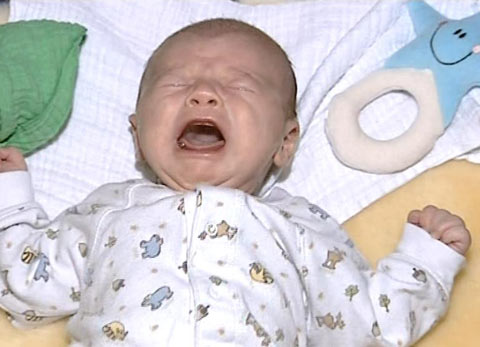 Aus welchen Gründen schreit der Mensch? Was ist positiv bzw. negativ am Schreien? Notiere Beispiele aus unterschiedlichen Kulturen zum Thema «Schreien». Was passiert, wenn wir zu lange schreien? Welche Folgen kann Kehlkopfkrebs haben? Was bedeutet taubstumm? Notiere, was die 14-jährige Jessica in der Gehörlosenschule Zürich macht und welche Meinung sie hat. Was hat das Kloster Fahr mit dem Thema «Schweigen» zu tun? In welchen Situationen ist Schweigen besser, wann dagegen nicht? Was hältst du von Schweigeminuten?Aus welchen Gründen schreit der Mensch? Was ist positiv bzw. negativ am Schreien? Notiere Beispiele aus unterschiedlichen Kulturen zum Thema «Schreien». Was passiert, wenn wir zu lange schreien? Welche Folgen kann Kehlkopfkrebs haben? Was bedeutet taubstumm? Notiere, was die 14-jährige Jessica in der Gehörlosenschule Zürich macht und welche Meinung sie hat. Was hat das Kloster Fahr mit dem Thema «Schweigen» zu tun? In welchen Situationen ist Schweigen besser, wann dagegen nicht? Was hältst du von Schweigeminuten?Aus welchen Gründen schreit der Mensch? Was ist positiv bzw. negativ am Schreien? Notiere Beispiele aus unterschiedlichen Kulturen zum Thema «Schreien». Was passiert, wenn wir zu lange schreien? Welche Folgen kann Kehlkopfkrebs haben? Was bedeutet taubstumm? Notiere, was die 14-jährige Jessica in der Gehörlosenschule Zürich macht und welche Meinung sie hat. Was hat das Kloster Fahr mit dem Thema «Schweigen» zu tun? In welchen Situationen ist Schweigen besser, wann dagegen nicht? Was hältst du von Schweigeminuten?Aus welchen Gründen schreit der Mensch? Was ist positiv bzw. negativ am Schreien? Notiere Beispiele aus unterschiedlichen Kulturen zum Thema «Schreien». Was passiert, wenn wir zu lange schreien? Welche Folgen kann Kehlkopfkrebs haben? Was bedeutet taubstumm? Notiere, was die 14-jährige Jessica in der Gehörlosenschule Zürich macht und welche Meinung sie hat. Was hat das Kloster Fahr mit dem Thema «Schweigen» zu tun? In welchen Situationen ist Schweigen besser, wann dagegen nicht? Was hältst du von Schweigeminuten?Aus welchen Gründen schreit der Mensch? Was ist positiv bzw. negativ am Schreien? Notiere Beispiele aus unterschiedlichen Kulturen zum Thema «Schreien». Was passiert, wenn wir zu lange schreien? Welche Folgen kann Kehlkopfkrebs haben? Was bedeutet taubstumm? Notiere, was die 14-jährige Jessica in der Gehörlosenschule Zürich macht und welche Meinung sie hat. Was hat das Kloster Fahr mit dem Thema «Schweigen» zu tun? In welchen Situationen ist Schweigen besser, wann dagegen nicht? Was hältst du von Schweigeminuten?Aus welchen Gründen schreit der Mensch? Was ist positiv bzw. negativ am Schreien? Notiere Beispiele aus unterschiedlichen Kulturen zum Thema «Schreien». Was passiert, wenn wir zu lange schreien? Welche Folgen kann Kehlkopfkrebs haben? Was bedeutet taubstumm? Notiere, was die 14-jährige Jessica in der Gehörlosenschule Zürich macht und welche Meinung sie hat. Was hat das Kloster Fahr mit dem Thema «Schweigen» zu tun? In welchen Situationen ist Schweigen besser, wann dagegen nicht? Was hältst du von Schweigeminuten?Aus welchen Gründen schreit der Mensch? Was ist positiv bzw. negativ am Schreien? Notiere Beispiele aus unterschiedlichen Kulturen zum Thema «Schreien». Was passiert, wenn wir zu lange schreien? Welche Folgen kann Kehlkopfkrebs haben? Was bedeutet taubstumm? Notiere, was die 14-jährige Jessica in der Gehörlosenschule Zürich macht und welche Meinung sie hat. Was hat das Kloster Fahr mit dem Thema «Schweigen» zu tun? In welchen Situationen ist Schweigen besser, wann dagegen nicht? Was hältst du von Schweigeminuten?Aus welchen Gründen schreit der Mensch? Was ist positiv bzw. negativ am Schreien? Notiere Beispiele aus unterschiedlichen Kulturen zum Thema «Schreien». Was passiert, wenn wir zu lange schreien? Welche Folgen kann Kehlkopfkrebs haben? Was bedeutet taubstumm? Notiere, was die 14-jährige Jessica in der Gehörlosenschule Zürich macht und welche Meinung sie hat. Was hat das Kloster Fahr mit dem Thema «Schweigen» zu tun? In welchen Situationen ist Schweigen besser, wann dagegen nicht? Was hältst du von Schweigeminuten?Aus welchen Gründen schreit der Mensch? Was ist positiv bzw. negativ am Schreien? Notiere Beispiele aus unterschiedlichen Kulturen zum Thema «Schreien». Was passiert, wenn wir zu lange schreien? Welche Folgen kann Kehlkopfkrebs haben? Was bedeutet taubstumm? Notiere, was die 14-jährige Jessica in der Gehörlosenschule Zürich macht und welche Meinung sie hat. Was hat das Kloster Fahr mit dem Thema «Schweigen» zu tun? In welchen Situationen ist Schweigen besser, wann dagegen nicht? Was hältst du von Schweigeminuten?Aus welchen Gründen schreit der Mensch? Was ist positiv bzw. negativ am Schreien? Notiere Beispiele aus unterschiedlichen Kulturen zum Thema «Schreien». Was passiert, wenn wir zu lange schreien? Welche Folgen kann Kehlkopfkrebs haben? Was bedeutet taubstumm? Notiere, was die 14-jährige Jessica in der Gehörlosenschule Zürich macht und welche Meinung sie hat. Was hat das Kloster Fahr mit dem Thema «Schweigen» zu tun? In welchen Situationen ist Schweigen besser, wann dagegen nicht? Was hältst du von Schweigeminuten?Aus welchen Gründen schreit der Mensch? Was ist positiv bzw. negativ am Schreien? Notiere Beispiele aus unterschiedlichen Kulturen zum Thema «Schreien». Was passiert, wenn wir zu lange schreien? Welche Folgen kann Kehlkopfkrebs haben? Was bedeutet taubstumm? Notiere, was die 14-jährige Jessica in der Gehörlosenschule Zürich macht und welche Meinung sie hat. Was hat das Kloster Fahr mit dem Thema «Schweigen» zu tun? In welchen Situationen ist Schweigen besser, wann dagegen nicht? Was hältst du von Schweigeminuten?Aus welchen Gründen schreit der Mensch? Was ist positiv bzw. negativ am Schreien? Notiere Beispiele aus unterschiedlichen Kulturen zum Thema «Schreien». Was passiert, wenn wir zu lange schreien? Welche Folgen kann Kehlkopfkrebs haben? Was bedeutet taubstumm? Notiere, was die 14-jährige Jessica in der Gehörlosenschule Zürich macht und welche Meinung sie hat. Was hat das Kloster Fahr mit dem Thema «Schweigen» zu tun? In welchen Situationen ist Schweigen besser, wann dagegen nicht? Was hältst du von Schweigeminuten?Aus welchen Gründen schreit der Mensch? Was ist positiv bzw. negativ am Schreien? Notiere Beispiele aus unterschiedlichen Kulturen zum Thema «Schreien». Was passiert, wenn wir zu lange schreien? Welche Folgen kann Kehlkopfkrebs haben? Was bedeutet taubstumm? Notiere, was die 14-jährige Jessica in der Gehörlosenschule Zürich macht und welche Meinung sie hat. Was hat das Kloster Fahr mit dem Thema «Schweigen» zu tun? In welchen Situationen ist Schweigen besser, wann dagegen nicht? Was hältst du von Schweigeminuten?Aus welchen Gründen schreit der Mensch? Was ist positiv bzw. negativ am Schreien? Notiere Beispiele aus unterschiedlichen Kulturen zum Thema «Schreien». Was passiert, wenn wir zu lange schreien? Welche Folgen kann Kehlkopfkrebs haben? Was bedeutet taubstumm? Notiere, was die 14-jährige Jessica in der Gehörlosenschule Zürich macht und welche Meinung sie hat. Was hat das Kloster Fahr mit dem Thema «Schweigen» zu tun? In welchen Situationen ist Schweigen besser, wann dagegen nicht? Was hältst du von Schweigeminuten?Aus welchen Gründen schreit der Mensch? Was ist positiv bzw. negativ am Schreien? Notiere Beispiele aus unterschiedlichen Kulturen zum Thema «Schreien». Was passiert, wenn wir zu lange schreien? Welche Folgen kann Kehlkopfkrebs haben? Was bedeutet taubstumm? Notiere, was die 14-jährige Jessica in der Gehörlosenschule Zürich macht und welche Meinung sie hat. Was hat das Kloster Fahr mit dem Thema «Schweigen» zu tun? In welchen Situationen ist Schweigen besser, wann dagegen nicht? Was hältst du von Schweigeminuten?Aus welchen Gründen schreit der Mensch? Was ist positiv bzw. negativ am Schreien? Notiere Beispiele aus unterschiedlichen Kulturen zum Thema «Schreien». Was passiert, wenn wir zu lange schreien? Welche Folgen kann Kehlkopfkrebs haben? Was bedeutet taubstumm? Notiere, was die 14-jährige Jessica in der Gehörlosenschule Zürich macht und welche Meinung sie hat. Was hat das Kloster Fahr mit dem Thema «Schweigen» zu tun? In welchen Situationen ist Schweigen besser, wann dagegen nicht? Was hältst du von Schweigeminuten?Aus welchen Gründen schreit der Mensch? Was ist positiv bzw. negativ am Schreien? Notiere Beispiele aus unterschiedlichen Kulturen zum Thema «Schreien». Was passiert, wenn wir zu lange schreien? Welche Folgen kann Kehlkopfkrebs haben? Was bedeutet taubstumm? Notiere, was die 14-jährige Jessica in der Gehörlosenschule Zürich macht und welche Meinung sie hat. Was hat das Kloster Fahr mit dem Thema «Schweigen» zu tun? In welchen Situationen ist Schweigen besser, wann dagegen nicht? Was hältst du von Schweigeminuten?Aus welchen Gründen schreit der Mensch? Was ist positiv bzw. negativ am Schreien? Notiere Beispiele aus unterschiedlichen Kulturen zum Thema «Schreien». Was passiert, wenn wir zu lange schreien? Welche Folgen kann Kehlkopfkrebs haben? Was bedeutet taubstumm? Notiere, was die 14-jährige Jessica in der Gehörlosenschule Zürich macht und welche Meinung sie hat. Was hat das Kloster Fahr mit dem Thema «Schweigen» zu tun? In welchen Situationen ist Schweigen besser, wann dagegen nicht? Was hältst du von Schweigeminuten?Aus welchen Gründen schreit der Mensch? Was ist positiv bzw. negativ am Schreien? Notiere Beispiele aus unterschiedlichen Kulturen zum Thema «Schreien». Was passiert, wenn wir zu lange schreien? Welche Folgen kann Kehlkopfkrebs haben? Was bedeutet taubstumm? Notiere, was die 14-jährige Jessica in der Gehörlosenschule Zürich macht und welche Meinung sie hat. Was hat das Kloster Fahr mit dem Thema «Schweigen» zu tun? In welchen Situationen ist Schweigen besser, wann dagegen nicht? Was hältst du von Schweigeminuten?Aus welchen Gründen schreit der Mensch? Was ist positiv bzw. negativ am Schreien? Notiere Beispiele aus unterschiedlichen Kulturen zum Thema «Schreien». Was passiert, wenn wir zu lange schreien? Welche Folgen kann Kehlkopfkrebs haben? Was bedeutet taubstumm? Notiere, was die 14-jährige Jessica in der Gehörlosenschule Zürich macht und welche Meinung sie hat. Was hat das Kloster Fahr mit dem Thema «Schweigen» zu tun? In welchen Situationen ist Schweigen besser, wann dagegen nicht? Was hältst du von Schweigeminuten?Aus welchen Gründen schreit der Mensch? Was ist positiv bzw. negativ am Schreien? Notiere Beispiele aus unterschiedlichen Kulturen zum Thema «Schreien». Was passiert, wenn wir zu lange schreien? Welche Folgen kann Kehlkopfkrebs haben? Was bedeutet taubstumm? Notiere, was die 14-jährige Jessica in der Gehörlosenschule Zürich macht und welche Meinung sie hat. Was hat das Kloster Fahr mit dem Thema «Schweigen» zu tun? In welchen Situationen ist Schweigen besser, wann dagegen nicht? Was hältst du von Schweigeminuten?Aus welchen Gründen schreit der Mensch? Was ist positiv bzw. negativ am Schreien? Notiere Beispiele aus unterschiedlichen Kulturen zum Thema «Schreien». Was passiert, wenn wir zu lange schreien? Welche Folgen kann Kehlkopfkrebs haben? Was bedeutet taubstumm? Notiere, was die 14-jährige Jessica in der Gehörlosenschule Zürich macht und welche Meinung sie hat. Was hat das Kloster Fahr mit dem Thema «Schweigen» zu tun? In welchen Situationen ist Schweigen besser, wann dagegen nicht? Was hältst du von Schweigeminuten?Aus welchen Gründen schreit der Mensch? Was ist positiv bzw. negativ am Schreien? Notiere Beispiele aus unterschiedlichen Kulturen zum Thema «Schreien». Was passiert, wenn wir zu lange schreien? Welche Folgen kann Kehlkopfkrebs haben? Was bedeutet taubstumm? Notiere, was die 14-jährige Jessica in der Gehörlosenschule Zürich macht und welche Meinung sie hat. Was hat das Kloster Fahr mit dem Thema «Schweigen» zu tun? In welchen Situationen ist Schweigen besser, wann dagegen nicht? Was hältst du von Schweigeminuten?Aus welchen Gründen schreit der Mensch? Was ist positiv bzw. negativ am Schreien? Notiere Beispiele aus unterschiedlichen Kulturen zum Thema «Schreien». Was passiert, wenn wir zu lange schreien? Welche Folgen kann Kehlkopfkrebs haben? Was bedeutet taubstumm? Notiere, was die 14-jährige Jessica in der Gehörlosenschule Zürich macht und welche Meinung sie hat. Was hat das Kloster Fahr mit dem Thema «Schweigen» zu tun? In welchen Situationen ist Schweigen besser, wann dagegen nicht? Was hältst du von Schweigeminuten?Aus welchen Gründen schreit der Mensch? Was ist positiv bzw. negativ am Schreien? Notiere Beispiele aus unterschiedlichen Kulturen zum Thema «Schreien». Was passiert, wenn wir zu lange schreien? Welche Folgen kann Kehlkopfkrebs haben? Was bedeutet taubstumm? Notiere, was die 14-jährige Jessica in der Gehörlosenschule Zürich macht und welche Meinung sie hat. Was hat das Kloster Fahr mit dem Thema «Schweigen» zu tun? In welchen Situationen ist Schweigen besser, wann dagegen nicht? Was hältst du von Schweigeminuten?Aus welchen Gründen schreit der Mensch? Was ist positiv bzw. negativ am Schreien? Notiere Beispiele aus unterschiedlichen Kulturen zum Thema «Schreien». Was passiert, wenn wir zu lange schreien? Welche Folgen kann Kehlkopfkrebs haben? Was bedeutet taubstumm? Notiere, was die 14-jährige Jessica in der Gehörlosenschule Zürich macht und welche Meinung sie hat. Was hat das Kloster Fahr mit dem Thema «Schweigen» zu tun? In welchen Situationen ist Schweigen besser, wann dagegen nicht? Was hältst du von Schweigeminuten?Aus welchen Gründen schreit der Mensch? Was ist positiv bzw. negativ am Schreien? Notiere Beispiele aus unterschiedlichen Kulturen zum Thema «Schreien». Was passiert, wenn wir zu lange schreien? Welche Folgen kann Kehlkopfkrebs haben? Was bedeutet taubstumm? Notiere, was die 14-jährige Jessica in der Gehörlosenschule Zürich macht und welche Meinung sie hat. Was hat das Kloster Fahr mit dem Thema «Schweigen» zu tun? In welchen Situationen ist Schweigen besser, wann dagegen nicht? Was hältst du von Schweigeminuten?Aus welchen Gründen schreit der Mensch? Was ist positiv bzw. negativ am Schreien? Notiere Beispiele aus unterschiedlichen Kulturen zum Thema «Schreien». Was passiert, wenn wir zu lange schreien? Welche Folgen kann Kehlkopfkrebs haben? Was bedeutet taubstumm? Notiere, was die 14-jährige Jessica in der Gehörlosenschule Zürich macht und welche Meinung sie hat. Was hat das Kloster Fahr mit dem Thema «Schweigen» zu tun? In welchen Situationen ist Schweigen besser, wann dagegen nicht? Was hältst du von Schweigeminuten?Aus welchen Gründen schreit der Mensch? Was ist positiv bzw. negativ am Schreien? Notiere Beispiele aus unterschiedlichen Kulturen zum Thema «Schreien». Was passiert, wenn wir zu lange schreien? Welche Folgen kann Kehlkopfkrebs haben? Was bedeutet taubstumm? Notiere, was die 14-jährige Jessica in der Gehörlosenschule Zürich macht und welche Meinung sie hat. Was hat das Kloster Fahr mit dem Thema «Schweigen» zu tun? In welchen Situationen ist Schweigen besser, wann dagegen nicht? Was hältst du von Schweigeminuten?Aus welchen Gründen schreit der Mensch? Was ist positiv bzw. negativ am Schreien? Notiere Beispiele aus unterschiedlichen Kulturen zum Thema «Schreien». Was passiert, wenn wir zu lange schreien? Welche Folgen kann Kehlkopfkrebs haben? Was bedeutet taubstumm? Notiere, was die 14-jährige Jessica in der Gehörlosenschule Zürich macht und welche Meinung sie hat. Was hat das Kloster Fahr mit dem Thema «Schweigen» zu tun? In welchen Situationen ist Schweigen besser, wann dagegen nicht? Was hältst du von Schweigeminuten?Aus welchen Gründen schreit der Mensch? Was ist positiv bzw. negativ am Schreien? Notiere Beispiele aus unterschiedlichen Kulturen zum Thema «Schreien». Was passiert, wenn wir zu lange schreien? Welche Folgen kann Kehlkopfkrebs haben? Was bedeutet taubstumm? Notiere, was die 14-jährige Jessica in der Gehörlosenschule Zürich macht und welche Meinung sie hat. Was hat das Kloster Fahr mit dem Thema «Schweigen» zu tun? In welchen Situationen ist Schweigen besser, wann dagegen nicht? Was hältst du von Schweigeminuten?Aus welchen Gründen schreit der Mensch? Was ist positiv bzw. negativ am Schreien? Notiere Beispiele aus unterschiedlichen Kulturen zum Thema «Schreien». Was passiert, wenn wir zu lange schreien? Welche Folgen kann Kehlkopfkrebs haben? Was bedeutet taubstumm? Notiere, was die 14-jährige Jessica in der Gehörlosenschule Zürich macht und welche Meinung sie hat. Was hat das Kloster Fahr mit dem Thema «Schweigen» zu tun? In welchen Situationen ist Schweigen besser, wann dagegen nicht? Was hältst du von Schweigeminuten?Aus welchen Gründen schreit der Mensch? Was ist positiv bzw. negativ am Schreien? Notiere Beispiele aus unterschiedlichen Kulturen zum Thema «Schreien». Was passiert, wenn wir zu lange schreien? Welche Folgen kann Kehlkopfkrebs haben? Was bedeutet taubstumm? Notiere, was die 14-jährige Jessica in der Gehörlosenschule Zürich macht und welche Meinung sie hat. Was hat das Kloster Fahr mit dem Thema «Schweigen» zu tun? In welchen Situationen ist Schweigen besser, wann dagegen nicht? Was hältst du von Schweigeminuten?Aus welchen Gründen schreit der Mensch? Was ist positiv bzw. negativ am Schreien? Notiere Beispiele aus unterschiedlichen Kulturen zum Thema «Schreien». Was passiert, wenn wir zu lange schreien? Welche Folgen kann Kehlkopfkrebs haben? Was bedeutet taubstumm? Notiere, was die 14-jährige Jessica in der Gehörlosenschule Zürich macht und welche Meinung sie hat. Was hat das Kloster Fahr mit dem Thema «Schweigen» zu tun? In welchen Situationen ist Schweigen besser, wann dagegen nicht? Was hältst du von Schweigeminuten?Aus welchen Gründen schreit der Mensch? Was ist positiv bzw. negativ am Schreien? Notiere Beispiele aus unterschiedlichen Kulturen zum Thema «Schreien». Was passiert, wenn wir zu lange schreien? Welche Folgen kann Kehlkopfkrebs haben? Was bedeutet taubstumm? Notiere, was die 14-jährige Jessica in der Gehörlosenschule Zürich macht und welche Meinung sie hat. Was hat das Kloster Fahr mit dem Thema «Schweigen» zu tun? In welchen Situationen ist Schweigen besser, wann dagegen nicht? Was hältst du von Schweigeminuten?Aus welchen Gründen schreit der Mensch? Was ist positiv bzw. negativ am Schreien? Notiere Beispiele aus unterschiedlichen Kulturen zum Thema «Schreien». Was passiert, wenn wir zu lange schreien? Welche Folgen kann Kehlkopfkrebs haben? Was bedeutet taubstumm? Notiere, was die 14-jährige Jessica in der Gehörlosenschule Zürich macht und welche Meinung sie hat. Was hat das Kloster Fahr mit dem Thema «Schweigen» zu tun? In welchen Situationen ist Schweigen besser, wann dagegen nicht? Was hältst du von Schweigeminuten?Aus welchen Gründen schreit der Mensch? Was ist positiv bzw. negativ am Schreien? Notiere Beispiele aus unterschiedlichen Kulturen zum Thema «Schreien». Was passiert, wenn wir zu lange schreien? Welche Folgen kann Kehlkopfkrebs haben? Was bedeutet taubstumm? Notiere, was die 14-jährige Jessica in der Gehörlosenschule Zürich macht und welche Meinung sie hat. Was hat das Kloster Fahr mit dem Thema «Schweigen» zu tun? In welchen Situationen ist Schweigen besser, wann dagegen nicht? Was hältst du von Schweigeminuten?Aus welchen Gründen schreit der Mensch? Was ist positiv bzw. negativ am Schreien? Notiere Beispiele aus unterschiedlichen Kulturen zum Thema «Schreien». Was passiert, wenn wir zu lange schreien? Welche Folgen kann Kehlkopfkrebs haben? Was bedeutet taubstumm? Notiere, was die 14-jährige Jessica in der Gehörlosenschule Zürich macht und welche Meinung sie hat. Was hat das Kloster Fahr mit dem Thema «Schweigen» zu tun? In welchen Situationen ist Schweigen besser, wann dagegen nicht? Was hältst du von Schweigeminuten?Aus welchen Gründen schreit der Mensch? Was ist positiv bzw. negativ am Schreien? Notiere Beispiele aus unterschiedlichen Kulturen zum Thema «Schreien». Was passiert, wenn wir zu lange schreien? Welche Folgen kann Kehlkopfkrebs haben? Was bedeutet taubstumm? Notiere, was die 14-jährige Jessica in der Gehörlosenschule Zürich macht und welche Meinung sie hat. Was hat das Kloster Fahr mit dem Thema «Schweigen» zu tun? In welchen Situationen ist Schweigen besser, wann dagegen nicht? Was hältst du von Schweigeminuten?Aus welchen Gründen schreit der Mensch? Was ist positiv bzw. negativ am Schreien? Notiere Beispiele aus unterschiedlichen Kulturen zum Thema «Schreien». Was passiert, wenn wir zu lange schreien? Welche Folgen kann Kehlkopfkrebs haben? Was bedeutet taubstumm? Notiere, was die 14-jährige Jessica in der Gehörlosenschule Zürich macht und welche Meinung sie hat. Was hat das Kloster Fahr mit dem Thema «Schweigen» zu tun? In welchen Situationen ist Schweigen besser, wann dagegen nicht? Was hältst du von Schweigeminuten?Aus welchen Gründen schreit der Mensch? Was ist positiv bzw. negativ am Schreien? Notiere Beispiele aus unterschiedlichen Kulturen zum Thema «Schreien». Was passiert, wenn wir zu lange schreien? Welche Folgen kann Kehlkopfkrebs haben? Was bedeutet taubstumm? Notiere, was die 14-jährige Jessica in der Gehörlosenschule Zürich macht und welche Meinung sie hat. Was hat das Kloster Fahr mit dem Thema «Schweigen» zu tun? In welchen Situationen ist Schweigen besser, wann dagegen nicht? Was hältst du von Schweigeminuten?Aus welchen Gründen schreit der Mensch? Was ist positiv bzw. negativ am Schreien? Notiere Beispiele aus unterschiedlichen Kulturen zum Thema «Schreien». Was passiert, wenn wir zu lange schreien? Welche Folgen kann Kehlkopfkrebs haben? Was bedeutet taubstumm? Notiere, was die 14-jährige Jessica in der Gehörlosenschule Zürich macht und welche Meinung sie hat. Was hat das Kloster Fahr mit dem Thema «Schweigen» zu tun? In welchen Situationen ist Schweigen besser, wann dagegen nicht? Was hältst du von Schweigeminuten?Aus welchen Gründen schreit der Mensch? Was ist positiv bzw. negativ am Schreien? Notiere Beispiele aus unterschiedlichen Kulturen zum Thema «Schreien». Was passiert, wenn wir zu lange schreien? Welche Folgen kann Kehlkopfkrebs haben? Was bedeutet taubstumm? Notiere, was die 14-jährige Jessica in der Gehörlosenschule Zürich macht und welche Meinung sie hat. Was hat das Kloster Fahr mit dem Thema «Schweigen» zu tun? In welchen Situationen ist Schweigen besser, wann dagegen nicht? Was hältst du von Schweigeminuten?Aus welchen Gründen schreit der Mensch? Was ist positiv bzw. negativ am Schreien? Notiere Beispiele aus unterschiedlichen Kulturen zum Thema «Schreien». Was passiert, wenn wir zu lange schreien? Welche Folgen kann Kehlkopfkrebs haben? Was bedeutet taubstumm? Notiere, was die 14-jährige Jessica in der Gehörlosenschule Zürich macht und welche Meinung sie hat. Was hat das Kloster Fahr mit dem Thema «Schweigen» zu tun? In welchen Situationen ist Schweigen besser, wann dagegen nicht? Was hältst du von Schweigeminuten?Aus welchen Gründen schreit der Mensch? Was ist positiv bzw. negativ am Schreien? Notiere Beispiele aus unterschiedlichen Kulturen zum Thema «Schreien». Was passiert, wenn wir zu lange schreien? Welche Folgen kann Kehlkopfkrebs haben? Was bedeutet taubstumm? Notiere, was die 14-jährige Jessica in der Gehörlosenschule Zürich macht und welche Meinung sie hat. Was hat das Kloster Fahr mit dem Thema «Schweigen» zu tun? In welchen Situationen ist Schweigen besser, wann dagegen nicht? Was hältst du von Schweigeminuten?Aus welchen Gründen schreit der Mensch? Was ist positiv bzw. negativ am Schreien? Notiere Beispiele aus unterschiedlichen Kulturen zum Thema «Schreien». Was passiert, wenn wir zu lange schreien? Welche Folgen kann Kehlkopfkrebs haben? Was bedeutet taubstumm? Notiere, was die 14-jährige Jessica in der Gehörlosenschule Zürich macht und welche Meinung sie hat. Was hat das Kloster Fahr mit dem Thema «Schweigen» zu tun? In welchen Situationen ist Schweigen besser, wann dagegen nicht? Was hältst du von Schweigeminuten?Aus welchen Gründen schreit der Mensch? Was ist positiv bzw. negativ am Schreien? Notiere Beispiele aus unterschiedlichen Kulturen zum Thema «Schreien». Was passiert, wenn wir zu lange schreien? Welche Folgen kann Kehlkopfkrebs haben? Was bedeutet taubstumm? Notiere, was die 14-jährige Jessica in der Gehörlosenschule Zürich macht und welche Meinung sie hat. Was hat das Kloster Fahr mit dem Thema «Schweigen» zu tun? In welchen Situationen ist Schweigen besser, wann dagegen nicht? Was hältst du von Schweigeminuten?Aus welchen Gründen schreit der Mensch? Was ist positiv bzw. negativ am Schreien? Notiere Beispiele aus unterschiedlichen Kulturen zum Thema «Schreien». Was passiert, wenn wir zu lange schreien? Welche Folgen kann Kehlkopfkrebs haben? Was bedeutet taubstumm? Notiere, was die 14-jährige Jessica in der Gehörlosenschule Zürich macht und welche Meinung sie hat. Was hat das Kloster Fahr mit dem Thema «Schweigen» zu tun? In welchen Situationen ist Schweigen besser, wann dagegen nicht? Was hältst du von Schweigeminuten?Aus welchen Gründen schreit der Mensch? Was ist positiv bzw. negativ am Schreien? Notiere Beispiele aus unterschiedlichen Kulturen zum Thema «Schreien». Was passiert, wenn wir zu lange schreien? Welche Folgen kann Kehlkopfkrebs haben? Was bedeutet taubstumm? Notiere, was die 14-jährige Jessica in der Gehörlosenschule Zürich macht und welche Meinung sie hat. Was hat das Kloster Fahr mit dem Thema «Schweigen» zu tun? In welchen Situationen ist Schweigen besser, wann dagegen nicht? Was hältst du von Schweigeminuten?Aus welchen Gründen schreit der Mensch? Was ist positiv bzw. negativ am Schreien? Notiere Beispiele aus unterschiedlichen Kulturen zum Thema «Schreien». Was passiert, wenn wir zu lange schreien? Welche Folgen kann Kehlkopfkrebs haben? Was bedeutet taubstumm? Notiere, was die 14-jährige Jessica in der Gehörlosenschule Zürich macht und welche Meinung sie hat. Was hat das Kloster Fahr mit dem Thema «Schweigen» zu tun? In welchen Situationen ist Schweigen besser, wann dagegen nicht? Was hältst du von Schweigeminuten?Aus welchen Gründen schreit der Mensch? Was ist positiv bzw. negativ am Schreien? Notiere Beispiele aus unterschiedlichen Kulturen zum Thema «Schreien». Was passiert, wenn wir zu lange schreien? Welche Folgen kann Kehlkopfkrebs haben? Was bedeutet taubstumm? Notiere, was die 14-jährige Jessica in der Gehörlosenschule Zürich macht und welche Meinung sie hat. Was hat das Kloster Fahr mit dem Thema «Schweigen» zu tun? In welchen Situationen ist Schweigen besser, wann dagegen nicht? Was hältst du von Schweigeminuten?Aus welchen Gründen schreit der Mensch? Was ist positiv bzw. negativ am Schreien? Notiere Beispiele aus unterschiedlichen Kulturen zum Thema «Schreien». Was passiert, wenn wir zu lange schreien? Welche Folgen kann Kehlkopfkrebs haben? Was bedeutet taubstumm? Notiere, was die 14-jährige Jessica in der Gehörlosenschule Zürich macht und welche Meinung sie hat. Was hat das Kloster Fahr mit dem Thema «Schweigen» zu tun? In welchen Situationen ist Schweigen besser, wann dagegen nicht? Was hältst du von Schweigeminuten?Aus welchen Gründen schreit der Mensch? Was ist positiv bzw. negativ am Schreien? Notiere Beispiele aus unterschiedlichen Kulturen zum Thema «Schreien». Was passiert, wenn wir zu lange schreien? Welche Folgen kann Kehlkopfkrebs haben? Was bedeutet taubstumm? Notiere, was die 14-jährige Jessica in der Gehörlosenschule Zürich macht und welche Meinung sie hat. Was hat das Kloster Fahr mit dem Thema «Schweigen» zu tun? In welchen Situationen ist Schweigen besser, wann dagegen nicht? Was hältst du von Schweigeminuten?Aus welchen Gründen schreit der Mensch? Was ist positiv bzw. negativ am Schreien? Notiere Beispiele aus unterschiedlichen Kulturen zum Thema «Schreien». Was passiert, wenn wir zu lange schreien? Welche Folgen kann Kehlkopfkrebs haben? Was bedeutet taubstumm? Notiere, was die 14-jährige Jessica in der Gehörlosenschule Zürich macht und welche Meinung sie hat. Was hat das Kloster Fahr mit dem Thema «Schweigen» zu tun? In welchen Situationen ist Schweigen besser, wann dagegen nicht? Was hältst du von Schweigeminuten?Aus welchen Gründen schreit der Mensch? Was ist positiv bzw. negativ am Schreien? Notiere Beispiele aus unterschiedlichen Kulturen zum Thema «Schreien». Was passiert, wenn wir zu lange schreien? Welche Folgen kann Kehlkopfkrebs haben? Was bedeutet taubstumm? Notiere, was die 14-jährige Jessica in der Gehörlosenschule Zürich macht und welche Meinung sie hat. Was hat das Kloster Fahr mit dem Thema «Schweigen» zu tun? In welchen Situationen ist Schweigen besser, wann dagegen nicht? Was hältst du von Schweigeminuten?Aus welchen Gründen schreit der Mensch? Was ist positiv bzw. negativ am Schreien? Notiere Beispiele aus unterschiedlichen Kulturen zum Thema «Schreien». Was passiert, wenn wir zu lange schreien? Welche Folgen kann Kehlkopfkrebs haben? Was bedeutet taubstumm? Notiere, was die 14-jährige Jessica in der Gehörlosenschule Zürich macht und welche Meinung sie hat. Was hat das Kloster Fahr mit dem Thema «Schweigen» zu tun? In welchen Situationen ist Schweigen besser, wann dagegen nicht? Was hältst du von Schweigeminuten?Aus welchen Gründen schreit der Mensch? Was ist positiv bzw. negativ am Schreien? Notiere Beispiele aus unterschiedlichen Kulturen zum Thema «Schreien». Was passiert, wenn wir zu lange schreien? Welche Folgen kann Kehlkopfkrebs haben? Was bedeutet taubstumm? Notiere, was die 14-jährige Jessica in der Gehörlosenschule Zürich macht und welche Meinung sie hat. Was hat das Kloster Fahr mit dem Thema «Schweigen» zu tun? In welchen Situationen ist Schweigen besser, wann dagegen nicht? Was hältst du von Schweigeminuten?Aus welchen Gründen schreit der Mensch? Was ist positiv bzw. negativ am Schreien? Notiere Beispiele aus unterschiedlichen Kulturen zum Thema «Schreien». Was passiert, wenn wir zu lange schreien? Welche Folgen kann Kehlkopfkrebs haben? Was bedeutet taubstumm? Notiere, was die 14-jährige Jessica in der Gehörlosenschule Zürich macht und welche Meinung sie hat. Was hat das Kloster Fahr mit dem Thema «Schweigen» zu tun? In welchen Situationen ist Schweigen besser, wann dagegen nicht? Was hältst du von Schweigeminuten?Aus welchen Gründen schreit der Mensch? Was ist positiv bzw. negativ am Schreien? Notiere Beispiele aus unterschiedlichen Kulturen zum Thema «Schreien». Was passiert, wenn wir zu lange schreien? Welche Folgen kann Kehlkopfkrebs haben? Was bedeutet taubstumm? Notiere, was die 14-jährige Jessica in der Gehörlosenschule Zürich macht und welche Meinung sie hat. Was hat das Kloster Fahr mit dem Thema «Schweigen» zu tun? In welchen Situationen ist Schweigen besser, wann dagegen nicht? Was hältst du von Schweigeminuten?Aus welchen Gründen schreit der Mensch? Was ist positiv bzw. negativ am Schreien? Notiere Beispiele aus unterschiedlichen Kulturen zum Thema «Schreien». Was passiert, wenn wir zu lange schreien? Welche Folgen kann Kehlkopfkrebs haben? Was bedeutet taubstumm? Notiere, was die 14-jährige Jessica in der Gehörlosenschule Zürich macht und welche Meinung sie hat. Was hat das Kloster Fahr mit dem Thema «Schweigen» zu tun? In welchen Situationen ist Schweigen besser, wann dagegen nicht? Was hältst du von Schweigeminuten?Aus welchen Gründen schreit der Mensch? Was ist positiv bzw. negativ am Schreien? Notiere Beispiele aus unterschiedlichen Kulturen zum Thema «Schreien». Was passiert, wenn wir zu lange schreien? Welche Folgen kann Kehlkopfkrebs haben? Was bedeutet taubstumm? Notiere, was die 14-jährige Jessica in der Gehörlosenschule Zürich macht und welche Meinung sie hat. Was hat das Kloster Fahr mit dem Thema «Schweigen» zu tun? In welchen Situationen ist Schweigen besser, wann dagegen nicht? Was hältst du von Schweigeminuten?Aus welchen Gründen schreit der Mensch? Was ist positiv bzw. negativ am Schreien? Notiere Beispiele aus unterschiedlichen Kulturen zum Thema «Schreien». Was passiert, wenn wir zu lange schreien? Welche Folgen kann Kehlkopfkrebs haben? Was bedeutet taubstumm? Notiere, was die 14-jährige Jessica in der Gehörlosenschule Zürich macht und welche Meinung sie hat. Was hat das Kloster Fahr mit dem Thema «Schweigen» zu tun? In welchen Situationen ist Schweigen besser, wann dagegen nicht? Was hältst du von Schweigeminuten?Aus welchen Gründen schreit der Mensch? Was ist positiv bzw. negativ am Schreien? Notiere Beispiele aus unterschiedlichen Kulturen zum Thema «Schreien». Was passiert, wenn wir zu lange schreien? Welche Folgen kann Kehlkopfkrebs haben? Was bedeutet taubstumm? Notiere, was die 14-jährige Jessica in der Gehörlosenschule Zürich macht und welche Meinung sie hat. Was hat das Kloster Fahr mit dem Thema «Schweigen» zu tun? In welchen Situationen ist Schweigen besser, wann dagegen nicht? Was hältst du von Schweigeminuten?Aus welchen Gründen schreit der Mensch? Was ist positiv bzw. negativ am Schreien? Notiere Beispiele aus unterschiedlichen Kulturen zum Thema «Schreien». Was passiert, wenn wir zu lange schreien? Welche Folgen kann Kehlkopfkrebs haben? Was bedeutet taubstumm? Notiere, was die 14-jährige Jessica in der Gehörlosenschule Zürich macht und welche Meinung sie hat. Was hat das Kloster Fahr mit dem Thema «Schweigen» zu tun? In welchen Situationen ist Schweigen besser, wann dagegen nicht? Was hältst du von Schweigeminuten?Aus welchen Gründen schreit der Mensch? Was ist positiv bzw. negativ am Schreien? Notiere Beispiele aus unterschiedlichen Kulturen zum Thema «Schreien». Was passiert, wenn wir zu lange schreien? Welche Folgen kann Kehlkopfkrebs haben? Was bedeutet taubstumm? Notiere, was die 14-jährige Jessica in der Gehörlosenschule Zürich macht und welche Meinung sie hat. Was hat das Kloster Fahr mit dem Thema «Schweigen» zu tun? In welchen Situationen ist Schweigen besser, wann dagegen nicht? Was hältst du von Schweigeminuten?Aus welchen Gründen schreit der Mensch? Was ist positiv bzw. negativ am Schreien? Notiere Beispiele aus unterschiedlichen Kulturen zum Thema «Schreien». Was passiert, wenn wir zu lange schreien? Welche Folgen kann Kehlkopfkrebs haben? Was bedeutet taubstumm? Notiere, was die 14-jährige Jessica in der Gehörlosenschule Zürich macht und welche Meinung sie hat. Was hat das Kloster Fahr mit dem Thema «Schweigen» zu tun? In welchen Situationen ist Schweigen besser, wann dagegen nicht? Was hältst du von Schweigeminuten?Aus welchen Gründen schreit der Mensch? Was ist positiv bzw. negativ am Schreien? Notiere Beispiele aus unterschiedlichen Kulturen zum Thema «Schreien». Was passiert, wenn wir zu lange schreien? Welche Folgen kann Kehlkopfkrebs haben? Was bedeutet taubstumm? Notiere, was die 14-jährige Jessica in der Gehörlosenschule Zürich macht und welche Meinung sie hat. Was hat das Kloster Fahr mit dem Thema «Schweigen» zu tun? In welchen Situationen ist Schweigen besser, wann dagegen nicht? Was hältst du von Schweigeminuten?Aus welchen Gründen schreit der Mensch? Was ist positiv bzw. negativ am Schreien? Notiere Beispiele aus unterschiedlichen Kulturen zum Thema «Schreien». Was passiert, wenn wir zu lange schreien? Welche Folgen kann Kehlkopfkrebs haben? Was bedeutet taubstumm? Notiere, was die 14-jährige Jessica in der Gehörlosenschule Zürich macht und welche Meinung sie hat. Was hat das Kloster Fahr mit dem Thema «Schweigen» zu tun? In welchen Situationen ist Schweigen besser, wann dagegen nicht? Was hältst du von Schweigeminuten?Aus welchen Gründen schreit der Mensch? Was ist positiv bzw. negativ am Schreien? Notiere Beispiele aus unterschiedlichen Kulturen zum Thema «Schreien». Was passiert, wenn wir zu lange schreien? Welche Folgen kann Kehlkopfkrebs haben? Was bedeutet taubstumm? Notiere, was die 14-jährige Jessica in der Gehörlosenschule Zürich macht und welche Meinung sie hat. Was hat das Kloster Fahr mit dem Thema «Schweigen» zu tun? In welchen Situationen ist Schweigen besser, wann dagegen nicht? Was hältst du von Schweigeminuten?Aus welchen Gründen schreit der Mensch? Was ist positiv bzw. negativ am Schreien? Notiere Beispiele aus unterschiedlichen Kulturen zum Thema «Schreien». Was passiert, wenn wir zu lange schreien? Welche Folgen kann Kehlkopfkrebs haben? Was bedeutet taubstumm? Notiere, was die 14-jährige Jessica in der Gehörlosenschule Zürich macht und welche Meinung sie hat. Was hat das Kloster Fahr mit dem Thema «Schweigen» zu tun? In welchen Situationen ist Schweigen besser, wann dagegen nicht? Was hältst du von Schweigeminuten?Aus welchen Gründen schreit der Mensch? Was ist positiv bzw. negativ am Schreien? Notiere Beispiele aus unterschiedlichen Kulturen zum Thema «Schreien». Was passiert, wenn wir zu lange schreien? Welche Folgen kann Kehlkopfkrebs haben? Was bedeutet taubstumm? Notiere, was die 14-jährige Jessica in der Gehörlosenschule Zürich macht und welche Meinung sie hat. Was hat das Kloster Fahr mit dem Thema «Schweigen» zu tun? In welchen Situationen ist Schweigen besser, wann dagegen nicht? Was hältst du von Schweigeminuten?Aus welchen Gründen schreit der Mensch? Was ist positiv bzw. negativ am Schreien? Notiere Beispiele aus unterschiedlichen Kulturen zum Thema «Schreien». Was passiert, wenn wir zu lange schreien? Welche Folgen kann Kehlkopfkrebs haben? Was bedeutet taubstumm? Notiere, was die 14-jährige Jessica in der Gehörlosenschule Zürich macht und welche Meinung sie hat. Was hat das Kloster Fahr mit dem Thema «Schweigen» zu tun? In welchen Situationen ist Schweigen besser, wann dagegen nicht? Was hältst du von Schweigeminuten?Aus welchen Gründen schreit der Mensch? Was ist positiv bzw. negativ am Schreien? Notiere Beispiele aus unterschiedlichen Kulturen zum Thema «Schreien». Was passiert, wenn wir zu lange schreien? Welche Folgen kann Kehlkopfkrebs haben? Was bedeutet taubstumm? Notiere, was die 14-jährige Jessica in der Gehörlosenschule Zürich macht und welche Meinung sie hat. Was hat das Kloster Fahr mit dem Thema «Schweigen» zu tun? In welchen Situationen ist Schweigen besser, wann dagegen nicht? Was hältst du von Schweigeminuten?Aus welchen Gründen schreit der Mensch? Was ist positiv bzw. negativ am Schreien? Notiere Beispiele aus unterschiedlichen Kulturen zum Thema «Schreien». Was passiert, wenn wir zu lange schreien? Welche Folgen kann Kehlkopfkrebs haben? Was bedeutet taubstumm? Notiere, was die 14-jährige Jessica in der Gehörlosenschule Zürich macht und welche Meinung sie hat. Was hat das Kloster Fahr mit dem Thema «Schweigen» zu tun? In welchen Situationen ist Schweigen besser, wann dagegen nicht? Was hältst du von Schweigeminuten?Aus welchen Gründen schreit der Mensch? Was ist positiv bzw. negativ am Schreien? Notiere Beispiele aus unterschiedlichen Kulturen zum Thema «Schreien». Was passiert, wenn wir zu lange schreien? Welche Folgen kann Kehlkopfkrebs haben? Was bedeutet taubstumm? Notiere, was die 14-jährige Jessica in der Gehörlosenschule Zürich macht und welche Meinung sie hat. Was hat das Kloster Fahr mit dem Thema «Schweigen» zu tun? In welchen Situationen ist Schweigen besser, wann dagegen nicht? Was hältst du von Schweigeminuten?Aus welchen Gründen schreit der Mensch? Was ist positiv bzw. negativ am Schreien? Notiere Beispiele aus unterschiedlichen Kulturen zum Thema «Schreien». Was passiert, wenn wir zu lange schreien? Welche Folgen kann Kehlkopfkrebs haben? Was bedeutet taubstumm? Notiere, was die 14-jährige Jessica in der Gehörlosenschule Zürich macht und welche Meinung sie hat. Was hat das Kloster Fahr mit dem Thema «Schweigen» zu tun? In welchen Situationen ist Schweigen besser, wann dagegen nicht? Was hältst du von Schweigeminuten?Aus welchen Gründen schreit der Mensch? Was ist positiv bzw. negativ am Schreien? Notiere Beispiele aus unterschiedlichen Kulturen zum Thema «Schreien». Was passiert, wenn wir zu lange schreien? Welche Folgen kann Kehlkopfkrebs haben? Was bedeutet taubstumm? Notiere, was die 14-jährige Jessica in der Gehörlosenschule Zürich macht und welche Meinung sie hat. Was hat das Kloster Fahr mit dem Thema «Schweigen» zu tun? In welchen Situationen ist Schweigen besser, wann dagegen nicht? Was hältst du von Schweigeminuten?Aus welchen Gründen schreit der Mensch? Was ist positiv bzw. negativ am Schreien? Notiere Beispiele aus unterschiedlichen Kulturen zum Thema «Schreien». Was passiert, wenn wir zu lange schreien? Welche Folgen kann Kehlkopfkrebs haben? Was bedeutet taubstumm? Notiere, was die 14-jährige Jessica in der Gehörlosenschule Zürich macht und welche Meinung sie hat. Was hat das Kloster Fahr mit dem Thema «Schweigen» zu tun? In welchen Situationen ist Schweigen besser, wann dagegen nicht? Was hältst du von Schweigeminuten?Aus welchen Gründen schreit der Mensch? Was ist positiv bzw. negativ am Schreien? Notiere Beispiele aus unterschiedlichen Kulturen zum Thema «Schreien». Was passiert, wenn wir zu lange schreien? Welche Folgen kann Kehlkopfkrebs haben? Was bedeutet taubstumm? Notiere, was die 14-jährige Jessica in der Gehörlosenschule Zürich macht und welche Meinung sie hat. Was hat das Kloster Fahr mit dem Thema «Schweigen» zu tun? In welchen Situationen ist Schweigen besser, wann dagegen nicht? Was hältst du von Schweigeminuten?Aus welchen Gründen schreit der Mensch? Was ist positiv bzw. negativ am Schreien? Notiere Beispiele aus unterschiedlichen Kulturen zum Thema «Schreien». Was passiert, wenn wir zu lange schreien? Welche Folgen kann Kehlkopfkrebs haben? Was bedeutet taubstumm? Notiere, was die 14-jährige Jessica in der Gehörlosenschule Zürich macht und welche Meinung sie hat. Was hat das Kloster Fahr mit dem Thema «Schweigen» zu tun? In welchen Situationen ist Schweigen besser, wann dagegen nicht? Was hältst du von Schweigeminuten?